Medově zlaté očiKateřina MadarováIlustrace: Vojtěch TrčkaVěnováno všem, kteří se kdy potýkali s duševní nemocí, a všem, kteří v boji proti duševní nemoci prohráli. Všem, kteří byli dost stateční a svým blízkým s tímto bojem pomohli, také všem, kteří takto své blízké ztratili, a nejvíce těm, kteří si stále myslí, že to nestojí za řeč a že podobné problémy jsou pouhé výmysly, výmluvy a prostředek upoutání pozornosti…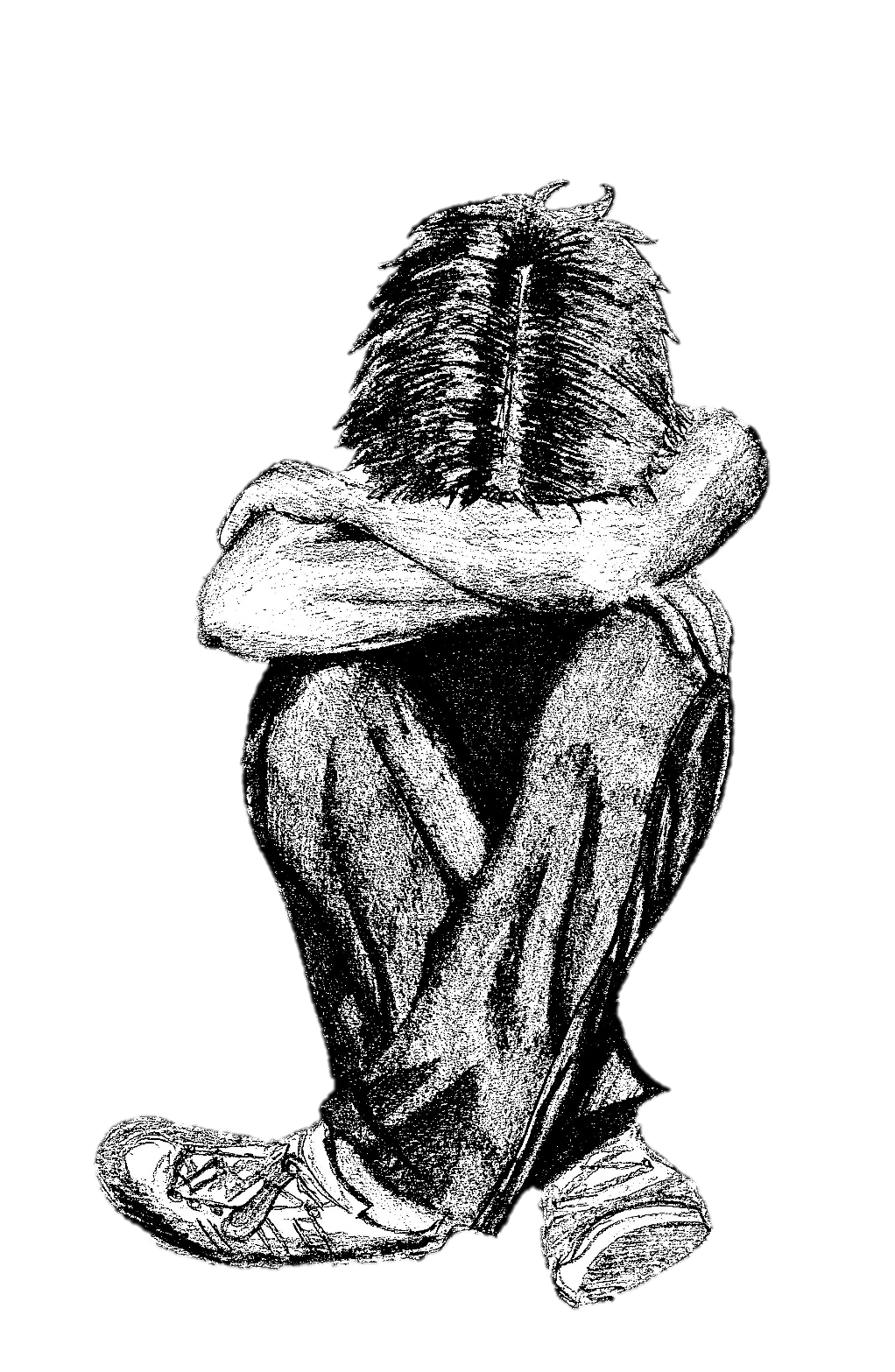 Kapitola 1„Už běžím!“ křik chlapce sedícího na kancelářské židli u počítačového stolu se nese místností směrem ke dveřím pokoje. Nedbaje na svá slova dále pozoruje monitor svého počítače, online hry se prostě nedají jen tak stopnout, kdy už to rodiče pochopí? „Brendone, přísahám bohu, jestli hned nedopravíš svůj zadek do kuchyně, vypínám internet nadobro!“ Ozve se mužský, poněkud netrpělivý hlas odněkud z jiné místnosti. Chlapec si povzdychne a své oříškově hnědé oči upře na nedaleké dveře v otrávené grimase, jako by za to všechno nějak mohly, zatímco na monitoru se rýsuje nápis Prohra. S tichým zavrzáním se kancelářská židle na kolečkách posune dozadu, jak se chlapec s rychlostí odsune od stolu, přičemž zvedne svou pravačku a rozcuchá si své neposedné hnědé vlasy, které ještě donedávna byly upravené do příjemné vlny. Teď ovšem volně poskakují na čele a překrývají chlapci oči, dokonce i špičku špičatého, ne však dlouhého nosu. V koutcích mu začne lehce tikat a skousne si plné tmavší rty, prohra ho nejspíše frustruje.Brendon, naprosto obyčejný chlapec, se konečně zvedl od svého konferenčního stolu a hodlá sejít ze schodů, aby povečeřel s rodinou. Na pohled průměrně vysoký a štíhlý hoch, na svých sedmnáct let nijak nevyčnívá, možná jen vystouplé lícní kosti a kulišácký úsměv z něj dělají pohledného mladíka, kterého v davu jen tak nepřehlédnete. Po tom, co se zaváháním otevřel dveře, zabořil ruce hluboko do kapes svých šedých džínsů, přes které mu přiléhá černé triko. Konečně ráčí sejít schody do přízemí, kde na něj v jídelně čeká celá rodina.Stůl už je přichystaný, svíčky zapálené, skleničky plné pití, příbory vedle talířů a celé té pastvě pro oči dominuje velký, upečený krocan. Zasedací pořádek je jako vždy stejný, v čele stolu sedí Brendonův otec William, vážný chlapík, se kterým byste si určitě nechtěli zahrávat, soudě dle širokých ramen, tmavých očí a svalnatých rukou. Naproti němu je usazena matka, Jodie, které byste určitě neřekli víc než třicet let, stále usměvavá blondýnka s hubenou, avšak nižší postavou. Při delší straně obdélníkového stolu sedí Brendonův o dva roky starší bratr Rodney. Rodney se poněkud podobá matce, má její modré oči, nos jako knoflíček a vyzáblou postavu, ovšem po otci zdědil tmavé neposlušné vlasy a ostré rysy v obličeji. Matka se na Brendona usměje a gestem ruky naznačuje, aby se už konečně posadil, zatímco jeho otec vypadá poněkud popuzeně. Netrvá dlouho a všichni se pustí do jídla, nepadne však ani slovo, nikomu to není divné, takhle to prostě u Smithů chodí. Až když má Brendon svůj talíř skoro prázdný a sahá po sklenici se sodovkou, jeho matka prolomí ticho: „Tak co? Prázdniny končí, zítra škola, těšíš se?“ S těmi slovy se Brendon zakuckal, ne snad, že by byl krocan vysušený, naopak, jeho matka vaří výtečně, jen na ten fakt, že mu zítra skončí veškeré pohodlí, zapomněl. „No jo… Teda, jako vždycky, už dlouho jsem neviděl Lucy a Billyho,“ odvětil potom, s ústy ještě napůl plnými. Jeho otec lehce zbrunátněl a sarkasticky pronesl: “Kdybys někdy taky vyšel ven, možná bys je potkal.“ William nikdy nebyl příznivcem počítačových her, čtení nebo jakýchkoliv jiných domácích aktivit, nejraději prostě sportoval. Proto se mohlo často zdát, že Rodney je jeho oblíbenější syn, se svou výškou, kterou přesahoval veškeré své spolužáky i kamarády, byl skvělým basketbalovým hráčem a otec na něj byl jak se patří pyšný.Brendon nepokračoval, nemělo to cenu, nechtěl zbytečně vyvolávat hádku, zkrátka neměl potřebu pouštět se do boje, který neměl šanci vyhrát. Raději sklopil hlavu zpátky ke svému talíři, rychle dojedl, poděkoval za večeři, uklidil po sobě nádobí a vydal se zpátky do svého pokoje.Vždycky měl ten stejný pocit, když za sebou zabouchl dveře.Pocit bezpečí a jistoty, pocit naprosté úlevy, chvění v zádech a relax pro mysl. Není to tak, že by si snad myslel, že ho otec nemá rád, jen si prostě nerozumí. Možná to dělá puberta. Kdo ví? Jen už nechtěl poslouchat podobné řeči. Tak prostě raději čte, než se honí za míčem, raději si zahraje online hru s přáteli, než se potí na hřišti, co je na tom, proboha?Nechtěl se vztekat, ne kvůli takové maličkosti, takže se snažil všechny podobné myšlenky setřást. Prošel na druhý konec malé útulné místnosti, kde byla velká postel od rohu k rohu, nad ní visela polička plná nejrůznějších knih. Brendon se svalil na postel, hlavu zarazil do polštářů a chvíli jen klidně dýchal, ve snaze uklidnit se. Po několika vteřinách se natáhl k poličce a v ruce svíral svůj mobilní telefon se sluchátky. To je přesně to, co teď potřebuje, pravé ucho, levé ucho, zapnout hudbu, zavřít oči a chvíli nic nedělat. Hlavou už se mu honí myšlenky na zítřek, potká sice několik svých přátel, na druhou stranu mu opět začne stres a povinnosti. Navíc, brzy ho začne strašit maturita, musí se letos začít víc připravovat, ještě ale ani neví, co by chtěl v životě dělat, v čem je vůbec dobrý?Z jeho hlubokých úvah ho vyruší zaklepání na dveře. „Um, jo?“ zmatený Brendon se vymrští do sedu a rychle vytahuje sluchátka s poněkud zaraženým výrazem. Do dveří trochu nesměle vstoupí Rodney, je tak vysoký, že se musí přikrčit, než projde. „Můžu?“ zeptá se sice slušně, zatímco ukazuje na židli, ale spíše jen proto, že mu to sociální konvence přikazují. Nečeká však na odpověď a zkrátka se pohodlně usadí.Brendon přikývne, ačkoliv je to již zbytečné, a hledí na svého bratra s nechápavým výrazem. Přišel se mu snad vysmát, že on musí zítra do školy, zatímco Rodney bude ještě měsíc doma, než pojede na vysokou? „V pohodě?“ vyhrkl Rodney do ticha poněkud zvláštně: „Táta má dneska náladu pod psa, asi něco v práci, neber si to osobně on prostě jeno-“ nestihl ani doříct větu, protože ho Brendon docela agresivně přerušil: „Jenom by měl radši dalšího pořádnýho syna, než takový budižkničemu, jako jsem já!“ po jeho slovech nastalo trapné ticho. Brendon upřel pozornost na svoje kolena a zrudl v obličeji, zatímco Rodney nevěřícně vykulil oči na svého mladšího bratra.„Tak jsem to nemyslel, hele, nepřišel jsem se s tebou dohadovat, jasný? Chtěl jsem ti něco dát, než začne škola,“ pokračoval dál Rodney, jako by se vlastně nic nestalo, sáhl si do zadní kapsy a vytáhl něco malého a lesklého. Vstal a popošel směrem k Brendonovi. Ruku mu položil na rameno a opět pokračoval ve své řeči: „Takže bráško, jelikož už nejsi malý kluk, svěřím ti něco, co patří k tomu být opravdovým chlapem.“ Brendon už asi začal konečně dávat pozor, jelikož zvedl hlavu a se zájmem si prohlédl bratrovu ruku, která se k němu blížila a podala mu malý, stříbrný předmět. Brendon se na něj zahleděl, zkoumal ho ze všech stran a nakonec se zeptal: „A s čím mám vlastně tu čest?“„Tohle, a teď se drž, je univerzální švýcarský nůž, dá se použít snad na tisíc způsobů a pomůže ti skoro z každé šlamastiky,“ odmlčel se a se smíchem sledoval bratrův nadšený výraz, než plynule pokračoval: „Samozřejmě, musíš s ním být velmi opatrný, jinak se můžeš snadno zranit a mamka by rozhodně nechtěla, abych ti něco takového dával, ale já vím, že jsi už dospělý a zodpovědný.“ Pak se zasmál a čekal na Brendonovu reakci. Ten se s nadšením postavil a lesklýma očima těkal z bratra na nůž: „Páni, to je fakt suprový, vážně si ho můžu nechat? Nekecáš?!“ vyhrkl na Rodneyho, který jen protočil oči v sloup, ruce si nezaujatě zasunul do kapes, otočil se a měl se k odchodu. Otevřel dveře, než ale překročil práh, otočil hlavu zpátky na Brendona a zašeptal: „Nedělej si s tátou hlavu, není to tvoje vina, jasný?“ Do poslední věty přidal trochu soucitného tónu, Brendon si toho však ani nevšiml. Bylo mu to teď docela jedno. Rodney nakonec není až tak hrozný bratr, zdá se. A tenhle školní rok by taky tak zlý být nemusel.Brendon nedokázal potlačit široký úsměv, neměl prostě slov. Jen tak tam seděl, ve svém prázdném pokoji, hleděl upřeně na svoje dlaně, kde mu nůž pohodlně ležel, a usmíval se. Kdokoliv by ho teď pozoroval a neznal kontext, jistě by ho považoval za nějakého psychopata. Nebyl to sice kdovíjak hodnotný dar, Brendona ovšem potěšilo samotné Rodneyho gesto. Dávalo mu pocit, že na něj alespoň někdo myslí a snaží se mu pomoct v těžkých situacích.Skoro automaticky si nasadil opět sluchátka do uší, tentokrát se ale neuchýlil ke své oblíbené hudební aplikaci, začal vytáčet video hovor se svou nejlepší kamarádkou Lucy. „Heeej!“ zaznělo hlasitě z Brendonových úst, hned po přijetí hovoru. Lucy očividně tak nadšená nebyla, ležela už v posteli s mokrými vlasy, protočila oči a trvala si na svém otráveném výrazu. Jenže kamaráda dlouho neslyšela, ani neviděla, tím pádem jí její trucování dlouho nevydrželo a škleb se změnil v upřímný hřejivý úsměv od ucha k uchu. „Brennyyy! To sis na mě jako celý léto nevzpomněl? Až teď ti došlo, že by ses zítra neměl s kým bavit? To jsem jako jenom tvoje záloha?“ chrlila na něj ironické otázky jednu za druhou. Znali se už od nepaměti, jako děti si hrávali na písku, chodili spolu od první třídy do školy a jezdili společně na rodinné výlety, takže nic se nezdálo divné, Lucy zkrátka Brendona přirozeně pošťuchovala. „Hele, hele, mladá slečno, laskavě si tento tón odpusťte!“ Brendon nasadil ještě mnohem ironičtější přístup, byl sice starší o pouhých patnáct dní, hodlal to ovšem Lucy předhazovat do soudného dne a možná i potom. Nikdy to s ní nemyslel špatně, měl ji rád víc než kohokoliv jiného, vždycky tu pro něj byla. Chránil ji jako svou sestru, nikdo kromě něj na ni nesměl sáhnout, nebo si dovolit ji urazit, to byla Brendonova práce.Lucy se neudržela a začala se hlasitě smát, ráda po dlouhé době slyšela svého kamaráda, i když ji otravuje tak pozdě večer, když zítra je jejich první školní den.Ještě nějakou dobu si povídali, Brendon se ji stále snažil přesvědčit, jak úžasný je. Lucy ho ale vždycky dokázala krásně a elegantně odpálkovat, na tuhle holku si nikdo jen tak nepřijde, za což byl Brendon nesmírně rád. Nikdy by nechtěl, aby jí kdokoliv ublížil, dokázal by potom zabíjet. Možná proto si s ní tolik zahrával, chtěl, aby byla připravená se bránit proti všem ostatním, když on nebude po ruce. Kam až jim paměť sahá, vždycky byli spolu a Brendon Lucy vždycky chránil a hodlal to dělat i nadále.Nedělal to, aby se jí nějak zavděčil nebo aby se jí zalíbil. Lucy byla sice pohledná holčina, ne příliš vysoká, mezi vrstevníky zaostávala, na svých sedmnáct let určitě neměla více než 165 centimetrů, zato byla docela dost hubená, to ji ale dělalo roztomilou. Nelibovala si v make-upu, ani v módě, nejraději nosila volná trika (dost často Brendonova) nebo mikiny (opět, většina z nich dříve patřila Brendonovi), které kombinovala s uplými džíny, všechno v tmavých barvách. Nádherně to kontrastovalo s jejími rysy. Světlé vlasy se jí vlnily až k pasu a neposedná ofina částečně zakrývala její levé pomněnkově modré oko, jako by se stydělo ukázat se světu. Což rozhodně nemuselo, protože její očka dokázala prozářit i ten nejtemnější den.Měla ten nejmilejší pohled pod sluncem. Často měla ve zvyku si pravý pramínek vlasů dávat za pravé ucho nebo si s ním pohrávat tenkými prsty. Malinký nosík ve tvaru knoflíčku lemovaly světlé pihy, které se táhly až k plným rudým rtům, pod nimiž se schovávaly bílé rovné zoubky. Ty, když se daly do práce, dokázaly vytvořit nádherný úsměv. Brendon o ní jen nikdy takhle nemohl přemýšlet, znali se na to až moc dlouho a měl ji na to až moc rád. Vždycky mu připadala roztomilá, ale nemohl o ní smýšlet jinak než jako o malé sestřičce.Povídali si ještě dlouhou dobu, měnili téma jedno za druhým. Několik dní se neviděli a teď to museli všechno dohnat. Ti dva bez sebe zkrátka nevydrželi. Ani jednomu se konverzace nechtěla ukončovat, oba dva tyhle noční průpovídky prostě bavily. Nebydleli od sebe ani tak daleko, asi jen dva bloky, takže se často stávalo, že se prostě sešli u jednoho doma a celou noc si jen povídali nebo se dívali na filmy. Většina lidí je považovala za pár, tomu se ale oba dva nepřirozeně hloupě smáli. Oni dva? Pár? Ne… Oni měli něco mnohem vzácnějšího a trvalejšího.Brendon se po nějaké době konečně odvážil podívat se na čas. Hned, co zahlédl několik číslic, se zděsil a zbělal: „Tak jo, Lucy, nechci tě strašit, ale je půl druhé… Fakt bychom měli jít, sakra, vždyť se uvidíme zítra. Teda jako já vím, že být beze mě je hrozně těžké a každá vteřinka ti trhá srdíčko, ale já bych vážně potřeboval pár hodin kvalitního spánku. Nechci mít kruhy pod očima jako nějaký mýval, u tebe je to jedno, ty budeš jak obluda vypadat vždycky, ale mysli na moje štěstí,“ Brendon si tu poznámku prostě nemohl odpustit, i když ji tak ve skutečnosti nemyslel. Skoro nemohl popadnout dech, jak se začal smát, nakonec z toho všeho začal zívat. „Jasný, vaše excelence, ráno vám přinesu kávu na stříbrném podnose, abyste mi odpustil tuto hrubost.“ Lucy se také nemohla udržet a propukla v smích, musela to rozdýchat, než pokračovala: „Hele, budeš sedět s Billym, jak jste plánovali minulý rok? Jestli si mám hledat nového parťáka, nebo jestli to se mnou doklepeš i ten poslední ročník.“ Trochu zvážněla a místo smíchu nasadila milý prosebný úsměv.„Lawrencová, jak bych mohl tohle odmítnou? S Billym jsme si dělali srandu, nejspíš bude sedět zase s Jerrym, uvidíme, ale já tě budu otravovat pořád! A teď už fakt musím spát, zítra na obvyklém místě v obvyklou dobu?“ Brendon se překulil na bok a s úsměvem dopověděl svá slova. „Rozkaz, šéfe! Těším se! Dobrou noc!“ Lucy se naposled usmála, předtím než se úplně rozloučila, a vyplázla na Brendona jazyk, když slyšela jeho: „Ať tě blechy koušou celou noc!“Po vypnutí hovoru se Brendon ještě chvíli díval do stropu, jen tak nehybně ležel a nechal proud myšlenek volně téct. Chyběla mu, vlastně všechno mu chybělo, už se v létě nudil. Poslední pohled do telefonu, aby si nastavil budík. Pět hodin spánku, no to zní skvěle! Pomyslel si, než zahodil telefon pod polštář, přitáhl si peřinu pod bradu a s hlubokým nádechem se snažil vytěsnit všechny rušivé elementy, které by mu kazily spánek. Netrvalo dlouho a plně upadl do říše snů.Kapitola 2Je neuvěřitelné, jak jeden jediný zvuk dokáže překazit tak nádherné chvilky. Onen skřiplavý, uši trhající zvuk budíku, který má zvláštní talent, pokaždé zazvonit v nejhorší chvíli. Největší problém je možnost odkládání budíku, sice si prodloužíte dobu v bezpečí tak o dvacet minut, na druhou stranu tomu vstávání stejně neutečete. Brendon se tedy už asi nedozví, jestli by jako akční hrdina ve svém snu všechny zachránil, místo toho se musí potýkat s nedostatkem spánku i času. Když odhodil peřinu, uvědomil si, že se v noci zapomněl převléct do pyžama, takže tohle mu ušetří tak patnáct minut času. Ano, je to poněkud nehygienické, ale kluci jsou kluci, ne? Navíc, tohle je krize! A zoufalá situace si žádá zoufalá řešení! Klasickou ranní koupelnovou rutinou si taky musel projít rychle. Měl necelou půl hodinu do srazu s Lucy, ale pohledu do zrcadla věnoval plnou pozornost a neošidil ho ani o vteřinku. Poslední úpravy probíhaly již v předsíni, kde si Brendon právě poněkud nešikovně obouvá své nové tenisky. Nikdy se mu nezdálo těžké udělat smyčku, učil se to už ve školce, ale když spěchal, nikdy se mu to nepovedlo na poprvé. Měl výjimečně dobrou náladu, nejspíše se těšil na setkání s přáteli, nebo už jen chtěl vypadnout z domu. Už už lapal po bundě na věšáku, když vtom se mu z tváře vytratil veškerý úsměv, jak zaslechl dupající kroky. Nebyl to nikdo jiný než Brendonův otec.Oděn v saku s koženým černým kufříkem byl připraven začít další den v práci, nemohl si ovšem odpustit znechucený výraz nad synovým kvapným a zbrklým odchodem. Neřekl však nic. Ani nemusel, jeho ledově chladné oči toho prozrazovaly dost za něj. Brendona to bolelo, jako kdyby ho pohled jeho otce propaloval až do morku kostí. Nikdy si nepřál nic víc než pouhé uznání, poplácání po zádech nebo zkrátka milé rozloučení. Ale jeho otec takový nebyl, věřil, že takové věci si člověk musí zasloužit a Brendonovy způsoby odmítal uznat. S vážným výrazem rozrazil dveře, jako kdyby tam Brendon ani nestál, a vykročil z domu. Samozřejmě za sebou dveře zabouchl a ani se neobtěžoval myšlenkou, že jeho syn možná vychází přímo za ním.Brendon musel tyhle myšlenky setřást z hlavy, nechtěl si kazit den, ne tímhle způsobem. Naposledy se ohlédl a zarazil se, to nejspíše přemýšlel o tom, jestli je jeho otec takový ignorant, nebo ho zkrátka nemá rád. Mrzelo ho to. Ať se snažil sebevíc, nemohl se už usmát, ne s myšlenkou, že v očích svého otce nikdy nebude vypadat tak, jak by si přál. S prudkým máchnutím sundal bundu z věšáku a nasadil si ji. Když otevíral dveře, automaticky upřel oči na chodník. Necítil se na to, že by se mohl dívat lidem šťastně do očí, cítil se sklesle. Studený vzduch udeřil Brendona do obličeje, na září bylo neobyčejně chladno. Slunce ještě nestačilo plně vyjít a ohřát okolí a studený vítr si to šinul, kudy se mu zachtělo. Brendonovi to nevadilo, naopak ocenil to. Rád se schovával ve své bundě, ruce si zastrčil hluboko do kapes a s prvním krokem kupředu se položil hluboko do svých myšlenek. Přemýšlel nad tím, že tenhle rok by to konečně mohl celé změnit, dokáže otci, že za něco stojí! S tímhle hřejivým pocitem u srdce se zhluboka nadechl, rozhlédl se kolem sebe a spatřil začínající podzim. Jak se rozhlížel, koutky se mu opět začaly zvedat v příjemný úsměv. Když konečně vydechl, uvědomil si, jaká zima doopravdy je, jestliže se mu od úst začal vznášet obláček páry, který připomínal cukrovou vatu.Rozhodl se užít si pohled na úsvit nového dne, už žádná sklopená hlava. Rozhlížel se po stromech, které pomalu začínaly shazovat listí a připravovat se tak na zimní spánek. Sledoval lidi, kteří šli naproti němu, každý svou cestu pospíchal jinam. Nebylo důležité kam, ale že opravdu pospíchali. Tenhle svět je hrozně zrychlený, téměř nikdo si už neumí užívat maličkostí, na chvíli se jen pozastavit a sledovat tok řeky.Procházel zrovna kaštanovou alejí, když sám sebe načapal, jak se nekontrolovatelně usmívá, ani netušil proč. Ale měl radost, a to bylo to jediné, na čem zrovna záleželo. Z ničeho nic ucítil lehkou bolest v patě, zastavil se a zkoumavě se rozhlížel pod nohama. Vypadá to, že omylem stoupl na jeden ze spadlých kaštanů, bylo na ně poněkud brzy, tenhle ještě nebyl úplně zralý. Brendonovi to přišlo jako škoda. Škoda? Vždyť je to jen kaštan, pomyslel si a potlačil nutkání kaštan zvednout a strčit si ho do kapsy, místo toho zkrátka pokračoval v chůzi, už taky nebyl daleko od místa setkání.Mávající postava poskakující na špičkách, to rozhodně nemůže být nikdo jiný než Lucy! Brendonovi poskočilo srdce v hrudi. Rozběhl se jejím směrem se širokým úsměvem a roztaženýma rukama. „Smitháku!“ Lucy se neudržela a začala křičet na rychle se přibližujícího chlapce. Když Brendon konečně doběhl na místo, málem Lucy porazil, jakou silou do ní narazil. Nechtěl na nic čekat, musel ji obejmout okamžitě. Jeho ruce si přivlastnily Lucyiny záda a odmítaly se jich jen tak vzdát, zatímco Lucy položila svou pravou ruku Brendonovi na zadní část krku a levačkou ho lehce drbala ve vlasech.„Přece jsem ti chyběl?“ pronesl Brendon, když se z objetí konečně vymanili. Podíval se jí do očí a oba se začali usmívat. „To víš, že jo, ty šašku. Já chyběla tobě!“ Zasmála se Lucy, přičemž si stoupla na špičky a natáhla ruku k Brendonově hlavě, aby mu mohla rozcuchat vlasy jako malému dítěti. Po několika protestech z chlapcovy strany, že se s tím účesem česal celé ráno, se konečně rozhodli vykročit ke škole, zabráni do nesmysluplného rozhovoru.Cesta ubíhala mnohem rychleji s nejlepší kamarádkou po boku, ani si nestíhal všímat ubíhající krajiny. Možná to také bylo tím, že už jim zbýval jen kousek, než konečně došli k budově Oswaldské střední školy. Takhle zblízka už se to dvojici přestalo pozdávat. Oba si mysleli, že se na začátek nového školního roku těší, ale jak uviděli vysoko se tyčící červenou cihlovou budovu s ozdobnými bílými sloupy a stejně barevně laděnou trojúhelníkovou střechou, žaludek se jim zkroutil, jako by se pokoušel schovat mezi jiné orgány. Neměli už ale na vybranou, museli pokračovat neohroženě vpřed.Upravené trávníky a pravidelně zastřihávané stromy jim pořád dodávaly iluzi léta, avšak křik ostatních studentů už nebyl tak přívětivý. Dva měsíce. Nezdá se to jako dlouhá doba, ale jenom za ty dva krátké měsíce se někteří lidé dokážou změnit takřka k nepoznání. Nové i povědomé tváře míjely Brendona s Lucy, někteří s hlavou sklopenou, jiní se zastavili na krátký pozdrav nebo alespoň prošli s milým úsměvem na tváři. Jediní, u kterých se oni dva zastavili na více než jedno slovo pozdravu, byli Jacob a Annie.Znáte takové ty nechutné středoškolské páry, které si musejí vyměňovat sliny na každém kroku, ale stejně všichni ví, že jim to nevydrží déle jak do maturáku? Tak to přesně nebyli oni. Vidět je spolu způsobovalo rozehřátí každého srdíčka, ať už bylo sebevíc zatvrzelé. Byli to právě oni, kdo dodával Brendovi naději, kdo ho ujistil v tom, že existuje něco, jako je láska. Ať už to bylo cokoliv, tihle dva byli dost šťastní na to, aby ji měli. Způsob, kterým se starali jeden o druhého, fungoval neuvěřitelně krásně. Brendon si připadal moc mladý na to, aby přemýšlel o podobných věcech, ale věděl, že jestli jednou chce skončit s někým ve vztahu a popřípadě v manželství, chce, aby to vypadalo přesně takhle, perfektní příklad pro perfektní soužití. Povídali si několik minut, většinou o ničem důležitém, zkrátka jen klasické plky o létě. Nikomu se nechtělo rozhovor ukončovat, ale zvonek jim dal pokyn, aby se dostavili do svých tříd. „Mám z těch dvou radost,“ pronesla tiše Lucy, když si byla jistá, že pár je tak daleko, aby ji neslyšel. „Jo, je pěkné vidět, že jsou pořád spolu, mají se rádi a tak,“ odpověděl nepřítomně Brendon, zatímco se rozhlížel do všech stran, jako by něco hledal. „Billy bude čekat ve třídě, šašku,“ rozesmála se Lucy, když si všimla jeho zmateného výrazu. Smích ji ovšem hned přešel, když spatřila něco, na co celé léto s oblibou zapomínala. Danny a spol. Banda arogantních spratků, kteří si mysleli, že jsou něco víc než ostatní, jenom protože měli skoro dva metry a vousy jim začaly růst už někdy v osmé třídě. Inteligence moc nepobrali, všechno proto řešili násilím nebo urážkami. Vůdce bandy byl odjakživa Danny, dovolovat si na Brendona pro něj bylo jednoduché, jelikož byl skoro o hlavu vyšší. V tmavých očích měl věčně zlost a vlasy ostříhané na ježka mu dodávaly na děsivosti. Pracky měl jako medvěd, neohrabané, velikánské a chlupaté. Celá jeho postava byla tak trochu medvědí. Jeho dva kumpáni už takové hrozivé postavy neměli. Nejmladší Clyde byl tlusté postavy, vždycky mu z kapsy koukala čokoládová tyčinka a jeho nechutně hluboký smích se nesl celou chodbou. Pak zbýval už jen Mike, kluk středního vzrůstu, který vypadal, že by mohl být docela v pohodě, kdyby se sám nebál. Nejspíše se řídil pravidlem „Terorizuj, nebo budeš terorizován“.Brendon si všiml Lucyina zaraženého výrazu, a když si konečně uvědomil, o co jde, protočil oči v sloup: „Neboj se, i tyhle gorily musí za chvíli najít svoji třídu,“ podíval se Lucy do očí a mile se usmál. Věděl, že má strach z podobných lidí. Nikdy lidem plně nedůvěřovala, ale Brendon se o ni hodlal postarat. Když byli na pár kroků blízko, Lucy popadla Brendona za pravou ruku těsně pod loktem a pevně ji stiskla, ten nereagoval, věděl, že pokud jí to pomůže, je nejlepší to tak nechat.„Jestli to není to Smithovo děcko s mladou Lawrencovou!“ Dannyho hlas byl odporný zvuk pro uši, ale smích jeho společníků byl ještě horší. Brendon nechtěl dělat problémy hned první den školy, takže na poznámku nic neříkal a šel dál, doufal, že ho tím pádem nechají být. Spletl se. Neohrabaná pracka mu skončila na rameni a silou ho táhla o několik kroků zpátky. Brendon se neohlížel, jen svou levačkou stiskl Lucyino zápěstí na své vlastní ruce a naposled se na ni usmál na znamení, že bude všechno v pořádku. „Mluvil jsem s tebou, prcku! A je slušné odpovídat! Maminka tě nenaučila slušným mravům? Nebo to s tebou už vzdala, protože jsi nepovedené děcko?“ Všichni tři se po téhle poznámce rozesmáli a Brendon zrudl, těžko soudit, jestli hanbou, nebo vzteky.Lucy věděla, jak je tohle téma pro Brendona ožehavé, chtěla se ho zastat. Většinou před lidmi mluvit neuměla, jakmile se ale někdo začal navážet do jejích přátel, mluvila pevným a zřetelným hlasem, svůj strach uměla maskovat téměř perfektně. „Alespoň si nemusí léčit mindráky z toho, že ho jeho otec opustil, co Danny?“ S plameny v očích musela zaklonit hlavu, aby pohlédla do těch Dannyho. Ten vypadal nejdříve zmateně, pak ovšem přešel znovu do útoku, sundal ruku z Brendonova ramena a hlasitě si prokřupal klouby, zatímco se ohlédl po svých poskocích, u nichž hledal podporu. Za nějakou chvíli se jeho maličký mozeček asi konečně připravil něco říct, v jeho hlase byl slyšet chlad: „Tak pozor na jazyk, tenhle rok už tady nemáte Smitha staršího, aby vám pořád zachraňoval zadek, jasný?“ Po dokončení těchto slov se rukou až nepříjemně blízko přiblížil k dívčině obličeji, ta reagovala pevným stiskem Brendonovy paže. Naštvaný Brendon věděl, že musí jednat, takhle s ní nikdo mluvit nebude, nedej bože, aby se na ni snažil sáhnout! Všechno probíhalo jako ve zpomaleném záběru. Brendon bez jakéhokoliv přemýšlení pustil Lucyiny ruce a chytl Dannyho zápěstí. Rozhodně mu nehodlal ublížit, chtěl mu jen dát najevo, že nepotřebuje ochranu staršího bratra, že se o sebe a své přátele dokáže postarat sám.V Dannyho očích se něco zablesklo, nevypadlo to ovšem jako strach. „Au, au, Brendone, co to děláš? Vždyť mi zlomíš ruku!“ vykřikl najednou Danny hlasitě a Brendon nedělal nic, než naprosto zmateně stál jako solný sloup. Ve své dlani pouze nevinně svíral Dannyho zápěstí. Že by někdo jako Danny cítil bolest? Proč se najednou ohromný medvěd před ním škube v křečích? Všechno pochopil, až když ucítil velkou ruku na svém rameni, kterou při přistání doprovázela slova řečená přísným hlasem: „Pane Smithe, byl byste tak laskav a přestal tyranizovat nevinné studenty?“ Tenhle hlas by poznal kdekoliv. Pan Rogers. Tělocvikář, nikdy Brendona neměl rád, pořád mu předhazoval, že by měl být víc jako jeho bratr. V tom se velmi podobal Brendonovu otci. Nemělo cenu snažit se cokoliv vysvětlit nebo se snad snažit vymluvit. Lucy najednou zeskelnatěly oči, chtělo se jí plakat, chtěla všechno vyřešit, snažila se promluvit, ale když otevřela ústa, vycházelo jen tiché zapištění: „Pane Rogersi, takhle to ale ne-“ Bylo to marné, ohromný muž ve sportovní teplákovce ji hned přerušil, aniž by ji nechal dokončit myšlenku. „Slečno Lawrencová, vřele vám doporučuji nemíchat se do podobných záležitostí, jinak byste mohla být po škole, stejně jako tady pan Smith.“ Chladné oči zpražily nejprve bezmocnou a zoufalou Lucy, než se zabořily do Brendona. Ten jen zíral a poslouchal, jak se mu Danny a ostatní smějí za zády. „Po škole?“ odvážil se po několika vteřinách prolomit nastalé ticho. „Po škole, pane Smithe, týden. První patro, třetí dveře nalevo. Zítra začnete.“ Už to vypadalo, že je Rogers nechá být. Se spokojeným úšklebkem na své neoholené a neudržované tváři se měl k odchodu, naposledy se však pootočil a ironickým hlasem pronesl směrem ke zdrcenému Brendonovi: „Jak se vede bratrovi?“ Horší poznámku už mít nemohl. Jen si kopni do mrtvoly, dědku plesnivá! Pomyslel si Brendon, nic ze svých myšlenek ovšem neřekl nahlas, místo toho se donutil usmát se a říct: „Skvěle, fakt skvěle…“ Jeho hlas na konci potemněl a zlomil se. To už ovšem sledoval tělocvikářova záda, která mizela v dáli. Chtěl promluvit k Lucy, ale slova mu nešla přes rty, vztek jim bránil. Pochopila to, znala ho až moc dobře na to, aby věděla, že někdy je lepší jen mlčet a zůstat mu nablízku. Oba proto automaticky zahledění do dlaždiček na zemi odešli do třídy.Kapitola 3„Po škole?!“ rozzlobená slova jeho otce se nesla celým domem. Nedalo se to nazývat rozhovorem a už vůbec ne příjemným. William, který si nikdy nebral servítky a vždy byl přísný, teď na syna v afektu křičel. „Jsi tam první den a hned se musíš rvát? Tohle jsem tě snad učil?“ slova opouštějí jeho ústa bezmyšlenkovitě. „Tak to nebylo, Rogers prostě přišel ve špatnou chvíli a nenechal si nic vysvětlit!“ snažil se bránit Brendon, který se opíral o pult linky v kuchyni. Ruce zabořené hluboko do předních kapes svých džín a vlasy si nechal spadat do očí, nejspíše, aby zakryly jeho tváře rudé od vzteku a oči uslzené z pocitu ublížení. Nic nebylo fér a jeho otec tu pro něj nebyl, ani aby ho vyslechl, natož aby se ho zastal.„Jasně…“ pokračoval William, přecházející z jednoho rohu místnosti do druhého, ruce rozhazující nesmyslně do vzduchu: „Nenechal si vysvětlit, že jsi se musel předvést, hned co přitáhneš zpátky, kdybys mohl být ales-“ Nestihl dokončit větu, nemusel se ani obtěžovat, Brendon věděl, co chtěl říct. Neudržel se a vykřikl po otci nazpět: „Alespoň z poloviny takový, jako je Rodney?!“ Oči měl podlité krví, jedna slza pomalu opouštěla jeho pravé oko a stékala po líčku dolů, zanechávajíc po sobě mokrý otisk. Pěsti měl sevřené tak pevně, že se mu nehty zarývaly do kůže a značkovaly jeho dlaň malými otisky. Nikdy si nedovolil křičet na svého otce, ale tohle prostě nebylo fér. Skousl si spodní ret v očekávání, co bude dál. Žaludek se mu semknul tak pevně, když si uvědomil, co provedl, že nemohl ani popadnout dech. Zamotala se mu hlava a měl pocit, jako by na pár vteřin oslepl. Necítil nic, jen nesnesitelné horko v hrudníku, neslyšel nic, jen hlasité pískání v uších a nevěděl nic, jen že konečně našel odvahu stát si za svým. A tahle myšlenka mu přivodila letmý úsměv.„Do pokoje, hned!“ jeho otci se ani zdaleka nelíbila představa, jak odvážný najednou jeho syn byl. Ani se na něj nepodíval, oči upíral na kuchyňskou stěnu, snad to bylo to nejzajímavější, co mohl momentálně vidět. Brendon se také ani neohlédl a neopovážil se zkusit navázat oční kontakt. Cestu do svého pokoje doslova proběhl, a když byl vevnitř, nezapomněl pořádně prásknout dveřmi. Plácl sebou na postel, hlavu zarazil do polštářů a odmítal se pohnout. Všechno mu přišlo zbytečné. Být týden po škole sice neznamenal konec světa, ale rozzuření jeho otce by mohlo znamenat brzké ukončení vlastního života. Všechno mu probíhalo hlavou znovu a znovu. Jak se snažil zastat se kamarádky a byl potrestán. Pak se snažil zastat se sám sebe a bude potrestán znovu. Vážně takhle funguje svět? Do hlavy se mu opět hnal příval horkého rudého vzteku, snažil se všechno setřást, ale nešlo to. Potřeboval křičet, potřeboval brečet, potřeboval prostě něco udělat proti vší té nespravedlnosti. Ale to nešlo. Nemůže nic, jen tiše ležet na posteli a doufat, že zmizí.Zdálo se to jako hodiny, ale ve skutečnosti nemohlo uběhnout víc než pár minut, když Brendon zaslechl kroky, které se blížily k jeho útočišti. Narovnal se alespoň do sedu, rukou označenou několika rýhami po nehtech si otřel mokrá líčka, vlasy si opět setřásl do obličeje a snažil se tvářit tak vyrovnaně, jak mu to jen situace umožňovala. Dveře se se zavrzáním pomalu otevíraly a Brendon se připravoval na nejhorší. Nejhorší nakonec nepřišlo, byla to jen jeho matka s talířem v ruce. Na talíři bylo nachystané kuře se zatím nerozpoznanou přílohou. Vonělo to ovšem fantasticky, což donutilo Brendonův žaludek zakručet. Zrudl, nechtěl přiznat, že by měl hlad, odvrátil proto zrak a pozoroval pár svých plakátů na zdi.Jodie se mile usmála, spíše ze soucitu, když pokládala talíř s příborem na psací stůl. V místnosti panovalo nepříjemné ticho, které se rozhodla prolomit: „Táta si nemyslí, že bys dnes měl večeřet s námi,“ nedočkala se odpovědi, jen souhlasného zabručení. „Brenny, jsem tvoje máma, mám tě ráda a chci, abys věděl, že to s tátou ještě probereme.“ Vždycky na něj byla hodná, ale to není to, co by potřeboval. Kluk zkrátka musí mít uznání od otce. Nechtěl se s nikým bavit nebo poslouchat slova útěchy. Přesto však neuhnul, ani se nebránil, když matčiny jemné prsty projely jeho vlasy a mírně je zcuchaly na znamení, že všechno bude dobré. Víc už se nezdržela, pomalým krokem vyšla ze dveří, které za sebou opatrně a neslyšně zavřela.Přesně v tu chvíli se Brendon poddal nekontrolovatelným vzlykům. Opět nechal své tělo spadnout na postel, tentokrát pozoruje strop, ruce mu nehybně ležely podél těla a nohy přečuhovaly ven z postele. Zdála se to být nepohodlná pozice, Brendon se ovšem nehodlal pohnout ani o centimetr. Bylo příjemné nechat svým myšlenkám volný průběh, stejně tak jako slzám. Neuběhlo dlouhá chvíle, když ucítil lehké vibrace v kapse. Neobtěžoval se ani prohlédnout si, kdo mu volá. Telefon zkrátka pomalu vytáhl z kapsy a instinktivně zmáčkl červené tlačítko, zrakem ani jednou neuhnul ze stropu. Možná by byl odmítnutí hovoru zvážil, kdyby si všiml, že se o něj jen jeho nejlepší kamarádka strachuje. On ale teď neměl nejmenší pomyšlení na rozhovor. Telefon položil těsně vedle své hlavy a zavřel oči. V hlavě měl nepořádek, sám ani pořádně nevěděl, proč si zástupy slz neustále razí cestu z jeho očí.Když se jeho telefon začal zmítat ve vibracích znovu, Brendon se poněkud lekl a zhluboka vypustil dech, o kterém ani netušil, že zadržuje. Jeho oči se zahleděly na tenký displej, zorničky se rozšířily, když četl jméno své kamarádky, alespoň ona se stará. Nicméně jeho palec se opět přiblížil k červenému sluchátku, hovor opět nepřijal. Tentokrát ji ale nechtěl nechat strachovat se, odemkl proto telefon, automaticky rozklikl její kontakt v seznamu a odeslal zprávu, ve které stálo pouze jednoduché „Zítra“.Převalil se na bok a chtěl na všechno zapomenout, to ale nikdy není tak jednoduché. Slzy už nepřicházely, lítost vystřídal vztek. Chlapcův hrudník začal nepříjemně bolet, jako by měl explodovat, jeho hlava třeštila a ruce se nekontrolovatelně klepaly. „Sakra!“ bylo myšlené nejspíše jako výkřik, jeho rty však slova opustila spíš jako sotva slyšitelný výdech, zato úder pěsti do zdi byl rázný dostatečně. Jeho prsty začaly rudnout a štípat. Vadilo to však Brendonovi? Ani v nejmenším, přišlo mu to fascinující. Pomalu natáhl ruku do prostoru před sebe, aby si ji mohl prohlédnout. Zkoumal každý kloub a každý škrábanec se zaujetím. Bolest stále pulsovala v celém zápěstí, a to ho donutilo pousmát se.  Náhle měl chuť udeřit do zdi znovu a znovu. Toužil po nějakém rozptýlení od psychické bolesti a bolest fyzická vypadala jako nejlepší možnost. Náhle opustil svou polohu vleže a zaujal pozici vsedě, oči upřené na stůl před sebou. Přesně řečeno na jedno jediné místo na stole. Vedle talíře se zatím nedotčeným jídlem tam ležel. Nevinně vyhlížející kuchyňský nůž. Vypadal přitažlivěji než kdykoliv předtím. Stačí se pro něj jen natáhnout. Všechny problémy by se mohly rozplynout v chvilkové agónii. Pravá ruka už se natahuje a připravuje k uchopení nože, když v tu ránu zazní opět známé vibrace, tentokrát ovšem kratší, jen zpráva. I to ale bylo dost, aby to Brendona zachránilo od jeho temných myšlenek. Potřásl hlavou, ruku opět spustil ke svému klínu a naposledy se zahleděl na lesklý, kovový a hlavně ostrý předmět na stole, než svoji pozornost plně upřel na svůj telefon. Zpráva od Lucy nebyla dlouhá, ta slova ale byla všechno, co právě Brendon potřeboval. „Mám tě ráda, koní ksichte“. Zničený chlapec se přistihl, jak se usmívá a najednou mu myšlenka uvolňující bolesti přišla směšná. Konečně se zvedl z postele a pomalu přešel ke své skříni, ze které vytáhl kopičku oblečení a položil ji na kancelářskou židli, čisté prádlo na zítra, dalo by se předpokládat. Věci, které měl zrovna na sobě, sundal a hodil je vedle postele, neměl sílu projít kolem své rodiny a odnést oblečení do koupelny. Zůstal tak jenom v boxerkách, a kdyby byl někdo s ním v místnosti, naskytl by se mu pohled na štíhlé břicho s rovnými boky, překvapivě svalnaté ruce a úzké nohy. Pořád se cítil hrozně, ale věděl, že má okolo sebe lidi, kteří nedopustí, aby spadl až na úplné dno. S touhle myšlenkou a úsměvem na tváři usínal, jak se zabalil do měkkých peřin.Ráno probíhalo jako každé jiné, rychlé, hektické a hlavně neorganizované, zkrátka vítejte u Smithů. Jen jedna věc byla jiná, nepříjemnější než obvykle. Byl to pohled Brendonova otce Williama, který si razil svou cestu do práce. Normálně se se svýma ledovýma očima alespoň do chlapce zabořil nebo je protočil. Bylo to otravné, ale lepší než kompletní ignorace. Snad si ani nevšiml, že se na něj jeho syn dívá prosebným pohledem, dožaduje se pozornosti, nebo alespoň malého znamení, že si ho jeho otec všímá. „Tati…“ Brendon ani nepřemýšlel, možná si ani nevšiml, že tichá slova opustila jeho rty. Stejně si toho nevšiml ani jeho otec, který právě bez zaváhání opouští dům, neobtěžoval se ani ohlédnout.Brendon se cítil jako naprostá troska, když vykročil ven ze dveří svého domu, neměl sílu ani náladu sáhnout po sluchátkách. Melancholické podzimní ticho mu momentálně přišlo lepší než zvuky oblíbené kapely. Věděl, že Lucy na něj bude čekat v obvyklou dobu na obvyklém místě. Byla to jejich každodenní rutina, domlouvat se už dávno nemuseli. Náhle ho v žaludku začal trápit pocit viny, věděl, že včera kamarádku ignorovat neměl, ale copak měl na výběr? Nechtěl, aby to byla ona, na které by si vybil vztek, nezasloužila si to. Pomyšlení na její nevinný úsměv mu přeci jen dokázalo zvednout náladu a jeho krok už se nezdál tak mrtvolný.Cesta rozhodně nebyla tak zajímavá jako předešlý den. Nudní lidé, nudné stromy, nudná řeka. Má vůbec nějaký smysl, aby si toho všeho všímal? Nikdy se nic nezmění, cesta bude stejná každý den, tak proč by se obtěžoval sledováním detailů? Upřel zrak na chodník pod ním a zrychlil svoje tempo, doufaje, že na místo setkání dojde co nejdřív. Potřeboval si s někým promluvit. Ne o včerejších událostech, ale zkrátka o čemkoliv. Mlčení ho už unavovalo.Lucy vůbec nevypadala nadšeně jako vždy. I přes její úsměv Brendon viděl obavy, znal ji moc dlouho na to, aby ho ošálila jakoukoliv maskou, přesto se mu však ulevilo, když ji mohl pevně obejmout. Ani jeden z nich zatím nepromluvil, nebylo to potřeba. Lucy věděla, že Brendona je někdy nejlepší utěšovat tiše, chlapec potřeboval vědět, že není sám, potřeboval nějaký fyzický kontakt, ale se slovy mu to nikdo nešlo. I kdyby měla jen sedět vedle něj a držet jeho chladné ruce v těch svých, proseděla by tak celou noc, aby se mu ulevilo. Objetí trvalo déle než obvykle, nebylo ovšem nijak nucené nebo zvláštní, oba ho potřebovali. Když Brendon povolil sevření, podíval se konečně Lucy do očí a promluvil: „Ahoj, tak jak se dneska těšíš zpátky do té díry?“ Po svých slovech se začal šklebit, jako by se vůbec nic nestalo.Lucy nebyla překvapená, že Brendon okamžitě změnil téma. Nechtěla ho nutit, aby jí řekl, co nechtěl, i přes to, že byla náramně zvědavá. Co se mohlo odehrát minulou noc u Smithů, že by to jejího nejlepšího kamaráda od školky tolik rozhodilo? Však on přijde čas, kdy si Brendon bude chtít na zmíněné téma promluvit. Když si uvědomila, že ve svých myšlenkách hloubá déle, než by měla, a Brendon stále čeká na svou odpověď, naklonila lehce hlavu na stranu a s notnou dávkou ironie v hlasu odpověděla, že se nemůže dočkat.Jejich rozhovor směrem ke škole pokračoval na podobném principu. Žádné převratné filozofické konverzace, zkrátka řeči o kapelách, filmech nebo komiksech. Když vcházeli do budovy školy, Brendonovi se sevřel žaludek a zpomalil krok. Lucy si toho nemohla nevšimnout, chytla proto chlapce za ruku a vkročila první. Nemohli si pomoct, ale na chodbách se vždy nejprve pořádně rozhlíželi, aby nenarazili na další potíže jako včera. Hodlali se Dannymu vyhnout za každou cenu, díky bohu byla jejich škola dostatečně velká, takže se do třídy dostali bez většího povšimnutí.Teprve druhý školní den proběhl vcelku v pořádku. Učitelé je stále seznamovali s požadavky, učebnicemi a tak podobně. Kromě několika napomenutí za nepozornost se nic neudálo. Po čtvrté hodině šli studenti na oběd a hned potom domů. Tedy ne všichni směli odejít domů. Ti, kteří si vysloužili trest již ze začátku školního roku, se měli sejít v učebně 14 a „zpytovat své svědomí“. Což byl vlastně jen nóbl název pro držení několika teenagerů v jedné malé místnosti v naivní víře, že se jako zázrakem všechny problémy vyřeší samy. Brendon si dal záležet, aby oběd snědl co možná nejpomaleji, nechtěl se rozloučit s kamarády. Nikdy nebyl po škole, vždycky byl slušným žákem. Vždyť ani teď si nezaslouží být po škole, a přesto je odsouzen strávit hodinu svého času s kdejakými sígry z jeho školy.Čas bohužel zastavit nemohl, takže se musel u skříněk rozloučit se všemi přáteli, naposled obejmout Lucy a slíbit jí, že jí dá vědět hned, jak se dostane domů. Kvapně si naházel věci do tašky a vydal se směrem k příslušné učebně. Před zaklepáním opět ucítil silný vztek v hrudníku a pocítil touhu dveře rozbít, jelikož věděl, že by mu to vyneslo jen další potíže, přiměl se nakonec lehce zvednout pravou ruku a na dveře poklepat. Po vyzvání dveře otevřel a vkročil do místnosti. Zrovna rušno tu nebylo, taky škola teprve začala, takže moc trestů se očividně rozdat nepodařilo.V přední lavici seděl vysoký chlapec v černém oblečení, který vypadal, že každou chvíli usne. Dvě lavice za ním byla usazena dívka s červenooranžovými vlasy, oděná do extravagantního růžového oblečení. Brendon netušil, za co by tu mohla být, snad to ale ani nechtěl vědět. To, co Brendona zaujalo, sedělo až v zadní lavici. Poslední ze zúčastněných. Brendon nedokázal popsat proč, ale zaujal ho chlapec s nakrátko střiženými hnědými vlasy, které vypadaly, jako by se zrovna probudil. Jeho medově zlaté oči hleděly na dlouhé tenké prsty, které se mezi sebou kroutily. Úzké rty naznačovaly naprosto nepřítomný výraz, očividně se ztratil ve vlastních myšlenkách. Chlapec měl ostré rysy, vystouplé lícní kosti a pod tváří se mu rýsovala ostrá linka čelisti.„Pan Smith?“ Až když Brendon uslyšel tahle slova, uvědomil si, že celou dobu na chlapce nepřirozeně zírá. Zrudl v obličeji a pokýval směrem k učiteli na znamení, že má pravdu. Usadil se v lavici napravo od zmiňovaného chlapce, při bližším pohledu zjistil, že si nehraje s prsty, ale že si něco čmárá do sešitu. Tužka neopustila papír, snad píše nějaký příběh? Nebo črtá obraz? Těžko hádat, ale byl do svého počínání vážně zabraný, jeho tmavé oči se leskly, plné života a radosti, snad mu ani nevadilo, že musí trávit ve škole o hodinu navíc. Brendonův pohled ani na chvíli neopustil ruce neznámého chlapce. Fascinovaly ho jeho klouby, pohyby zápěstím a dlouhé žíly, které se zdály jako koryta rozvodněné řeky. Po nějaké době si chlapec oddychl a konečně zvedl oči od svého sešitu, zatímco se rozhlížel po místnosti. Zachytil Brendonův upřený pohled a jejich oči se setkaly.Chlapec vypadal rozrušeně, povytáhl pravé obočí v užaslém výrazu a čekal na Brendonovu reakci. Ten opět zrudl, když si uvědomil, v jaké situaci se nachází. Netušil, co by měl říct, proto jen co nejrychleji uhnul pohledem a začal nervózně podupávat chodidly. Zbytek hodiny se Brendon usilovně snažil, aby opět nezačal zírat. Nedokázal si své počínání vysvětlit, zkrátka mu přišlo zajímavé, jak může někdo vypadat tak spokojeně, když si musí odsedět svůj trest. Jelikož jeho oči stále čas od času kontrolovaly chlapce po levici, rozhodl se, že se pokusí nějak zaměstnat. Vytáhl si tedy ze školní tašky několik učebnic a snažil se soustředit na domácí úkoly.Problémy s pozorností nikdy neměl, teď ho ovšem vyrušil i zvuk tužky klouzající po papíru. Zvuk otáčející se stránky, jakýkoliv hlasitější nádech nebo výdech. Připadalo mu, že může slyšet dokonce i tlukot vlastního srdce. Bylo to frustrující, čas ubíhal několikrát pomaleji, ručička na hodinách se snad rozhodla zastavit. Jak má tohle přežít celý týden? Musel se uklidnit. Ale jak se měl uklidnit, když ani netušil, z čeho byl tak nervózní? Čas Brendonova vysvobození konečně nastal, zvonek se hlasitě rozezvonil, a dával tím pokyn k rozpuštění poškoláků. Normálně by se Brendon sbalil a utekl ze třídy jako první, v tenhle moment ale nedokázal víc než sedět na židli jako přikovaný. Tajemný chlapec na nic nečekal, sebral si svůj batoh ze země a odcházel směrem k šatnám. Samozřejmě se po něm Brendon dlouze podíval, sledoval jeho chůzi a jeho záda mizející za rohem učebny. Poté se naposledy rozhlédl kolem sebe a začal si rovnat věci do tašky. Něco ale zaujalo jeho pozornost, na lavici vedle něj, kde ještě donedávna seděl ten pozoruhodný chlapec, teď ležel opuštěný sešit. Brendon neváhal, vzal si rychle svoje vlastní věci, popadl cizí sešit a rozběhl se ven z místnosti. Neměl v plánu si sešitem listovat, to ho ani v koutku mysli nenapadlo, neporušil by jen tak cizí soukromí, chtěl ho ale vrátit jeho majiteli, který ještě před chvílí vypadal, že ten sešit nesmírně zbožňuje.V šatnách již onen chlapec nebyl, Brendon si tedy pospíšil s obouváním svých tenisek a hbitě vyběhl ven z budovy školy. Viděl ho, mizícího v dáli, rád by ho upozornil, neznal ale jeho jméno, takže ať už byl sebevětší odpůrce sportu, nedalo se nic dělat, musel ho doběhnout. Najednou pocítil zvláštní chvění v žaludku. Co mu vlastně řekne? Nebude vypadat jako nějaký stalker? Na promýšlení odpovědí nebylo moc času, blížil se totiž k chlapci, který očividně uslyšel kvapné kroky za sebou a otočil se, aby spatřil uhánějícího Brendona.„Hej, ahoj, já… totiž,“ snažil se ze sebe zadýchaný Brendon dostat smysluplnou větu. „Promiň, ale tohle sis zapomněl uvnitř.“ Ani netušil proč, ale cítil, jak mu do líček stoupá horko, když natahoval ruku a podával chlapci sešit. Ten nevěřícně zíral na Brendonovo gesto, oči mu už ale nezářily tou stejnou medově zlatou barvou jako ve třídě. Ne, oči mu potemněly a jeho pohled byl naprosto bez života. Ale proč? V lavici si Brendon ani nevšiml, že chlapec je možná o půl hlavy vyšší než on sám, momentálně mu to ale nahánělo trošku hrůzu. Chlapec ještě chvíli váhal, než se o trochu víc zamračil, a pravil hlasem hlubokým, přesto uším příjemným: „Jestli jsi ho otevřel!“ Brendona to trochu zarazilo, čekal spíš slova díků. Jen tam tak zmateně stál, sledoval ty temné prázdné oči a přemýšlel, co by se mohlo za tak krátkou dobu stát, že to tolik změnilo náladu chlapce. Po nějaké chvíli pouhého stání v trapném tichu si Brendon uvědomil, že by bylo slušné odpovědět, napřímil se proto a snažil se zůstat v naprostém klidu, i když mu srdce bušilo jako o závod. „Ne, neboj, já jen, že sis ho nechal na lavici, tak mě napadlo, že ti ho přinesu, víš? Nic víc, fakt.“Brendon se pokusil o upřímný hřejivý úsměv, chlapce to ale očividně nezajímalo. Se svým zatvrzelým výrazem čapnul sešit a otáčel se k Brendonovi zády, nehodlal mu nic vykládat, zkrátka chtěl jen odejít. Když se natáhl k Brendonově paži, rukáv se mu nepatrně vyhrnul, i to ale bylo dost, aby si Brendon všiml zhmožděného zarudlého zápěstí. Neměl ponětí, co to je, rozhodně ale tušil, že nic dobrého. Nemohl si pomoct a opět pouze zíral na chlapcovu ruku. Ten si toho nepřítomného civění všiml a uvědomil si, že jeho rukáv není na svém místě. Trhl rukou zpátky, upravil se, aby opět nebylo nic vidět, a měl se k odchodu. Nechtěl to jen tak nechat, co ale mohl v danou chvíli dělat? Dál nevěřícně koukal na vzdalujícího se chlapce. V tom mu něco blesklo hlavou, stále neznal jeho jméno, sebral tedy poslední kousky odvahy a hlasitě zvolal: „Jsem Brendon mimochodem, nemáš zač za ten sešit, a ty jsi?“Snad ani nedoufal v odpověď, trpělivě ale čekal se zatajeným dechem. Objevil se mu široký úsměv na tváři a v hrudi se mu opět udělalo neuvěřitelné horko, když po několika sekundách viděl chlapce, jak bez otočení zpátky zvedá ruku na znamení pozdravu a volá, hlasem opět tak příjemným: „Ryan, jmenuju se Ryan.“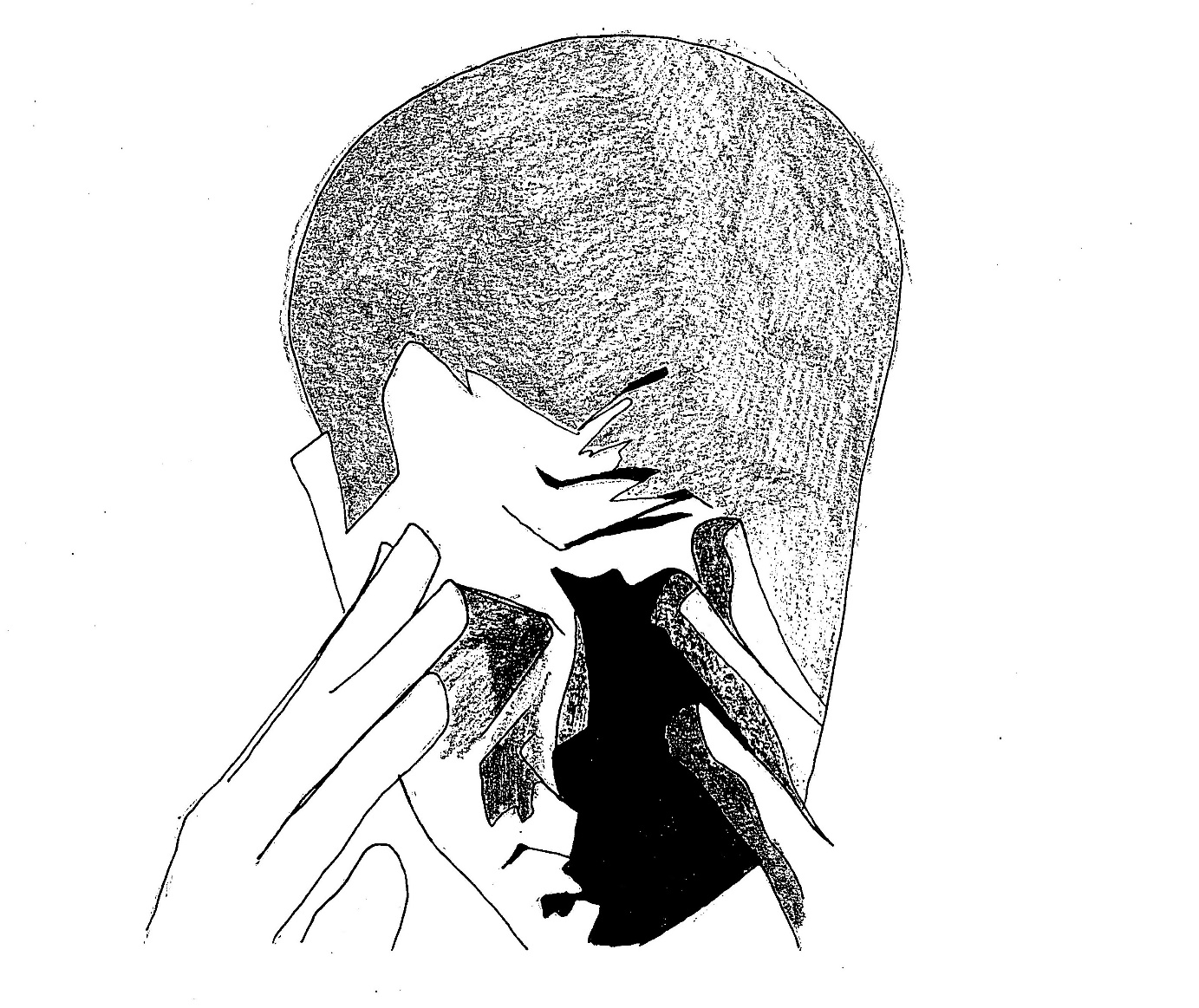 Kapitola 4	„Bylo to hrozně zvláštní, teda, on byl hrozně zvláštní, chápeš mě, že jo?“ vyhrkl Brendon druhý den ráno na cestě do školy, když Lucy líčil svou včerejší příhodu. Ta ho se zaujetím poslouchala, snad ani nemrkala, už dlouho u Brendona neviděla takové nadšení. Obyčejně by si z něj třeba dělala legraci a trochu ho pošťouchla, jenže tohle vypadalo, a hlavně znělo, dost seriózně. Zorničky se Brendonovi zvětšily minimálně na dvojnásobnou velikost, když ji popisoval Ryana a nezapomněl přitom na jediný detail. Lucy musela vyvinou velkou snahu, aby nezůstala pouze s pusou otevřenou do písmene o.	Po chvíli jí však přišlo zvláštní, že žádného chlapce odpovídajícího Brendonovu popisu na škole nikdy nezahlédla. Začala se tedy vyptávat na spoustu otázek o Ryanově životě, na které Brendon samozřejmě neznal odpověď. Donutilo ho to přemýšlet. Odmlčel se, zahleděl se do země a ponořil se hluboko do svých vzpomínek. Pořád musel myslet na Ryanovy oči. Jak je možné, že když byl po škole a odpykával si svůj trest bůhví za co, zářily jako miliony hvězd na obloze, ale jakmile byl propuštěn a mohl jít domů, potemněly a šel z nich až nepřirozeně děsivý chlad?	Oba kamarádi došli do školy již v tichosti, Lucy nechtěla Brendona dále znervózňovat, proto se již raději na nic nevyptávala. Brendon si po nějaké době uvědomil své podivné mlčení a trochu zčervenal, nechtěl si přiznat, že ho něco stále nutilo myslet na onoho tajemného chlapce ze včera. Před vchodem do školy se na Lucy usmál, stále se ji snažil ubezpečit, že se nebude opakovat žádný podobný incident jako první den. Věřila mu, vždycky mu věřila, když se na ni podíval tím upřímným pohledem a dopřál jí svůj vlídný úsměv.	Každá hodina ubíhala nepřirozeně pomalu. Nikdo ještě po dlouhých prázdninách nebyl připravený na učení, nedalo se ale nic dělat, učitelé už brali své výklady velmi vážně. Brendon si najednou připadal jako by snad měl ADHD. Zkrátka nedokázal udržet pozornost. Nevnímal slova, nevnímal poznámky na tabuli, nevnímal snad ani jediný zvuk v plné třídě. Stále si ťukal propiskou do sešitu a hleděl do prázdné zdi. Nikdy Ryana na žádné hodině neviděl. Lucy ho také nikdy nezahlédla. Mohl být mladší? Rozhodně na to nevypadal. Za co byl vlastně po škole? Uvidí ho dnes znovu?	„Psst!“ něžné zašpitání a šťouchnutí do ruky od vedle sedící Lucy Brendona probralo a usadilo zpátky na zem, párkrát zamrkal, podíval se na ni nechápavým pohledem, ještě několikrát se rozhlédl po třídě a poté se opět snažil dávat pozor na hodinu. Ta ovšem měla za deset minut končit a Brendon neměl zapsanou jedinou poznámku, očividně bude muset opět požádat Lucy o sešit a všechno si dopsat doma. Nestávalo se mu to často, občas se ale zkrátka ztratil ve své vlastní mysli. Tak to pokračovalo celý den. Lucy si o něj už dělala starosti, nechápala, co by ho mohlo rozhodit tímhle způsobem. Myslela si, že jde opět o problémy doma, že se věci s otcem stále neudobřily a jsou jen horší, proto se na nic neptala a zvolila taktiku tichého porozumění.	Na obědě se k nim připojil kamarád Billy, byl to takový vysoký kluk s brýlemi, který celé dny ležel v knihách a mluvil jako encyklopedie. Lucy s Brendonem ho měli ale rádi, byl neuvěřitelně obětavý a hodný. Tušil, že něco není v pořádku, neměl ale dostatek informací, aby se opovážil hádat, o co jde, proto se nesnažil ani nic zjistit. Billy neměl rád ticho, začal se tedy bavit o dnešní hodině fyziky a vyprávět, jak je nadšený. Fyzika byla očividně jeho obor, stejně jako matematika, biologie a chemie. Lucy se jen usmívala a dělala, že Billyho poslouchá a že ji to vážně zajímá, zatímco Brendon byl úplně mimo. Ani jeden ovšem neměl to srdce kazit Billymu požitek a radost, nechali si tedy celou přednášku odvyprávět.	Brendon se letmo podíval na hodiny, brzy mu opět začne trest po škole. Byl nervóznější než před tím, žaludek se mu kroutil a ruce potily a nejhorší bylo, že vlastně ani netušil proč. Celý den si připadal jen jako návštěvník ve své vlastní mysli. Jen jako pozorovatel svého vlastního života. Všechno mu připadalo tak automatické a bez hlubšího smyslu. Zapnul snad v noci mód „autopilot“ aniž by o tom věděl? Bylo to děsivé. Z myšlenek, které byly vlastně stejně naprosto prázdné, ho opět dostali až jeho kamarádi připomínající mu jeho povinnosti. Brendon už se nesnažil ani pousmát, aby je ujistil, že je v pořádku. Snad ani nemrkl, zkrátka se podíval na hodiny, zvedl se z místa, sebral si věci a pomalým krokem odcházel z jídelny.	Billy se po něm tázavé ohlédl a už už bylo vidět, že by ho nejraději chytl za paži a připomenul mu, že se s nimi zapomněl rozloučit. Lucy ovšem Billyho zastavila a smutně zakroutila hlavou. Neměla ponětí, co se s jejím nejlepším kamarádem děje, a dělalo jí to starosti. Přímá konfrontace s Brendonem ale momentálně nebyla odpovědí, na to ho znala až moc dobře. Nepřiznal by, že se chová divně, možná si to ani on sám neuvědomuje. Lucy si v té chvíli uvědomila, jak bezmocná vlastně je. Co by měla dělat? Nedokázala si na tu otázku odpovědět, nemohla přijít na žádné rozumné řešení, a to ji vnitřně drtilo stejně tak jako pozorovat osobu sobě tak blízkou, jak se něčím trápí.	Brendon stál před učebnou, ve které měl opět trávit svůj čas po škole. Váhal, nakonec ale zahnal veškeré pochyby, zhluboka se nadechl a vešel dovnitř. Pozdravil se s dozorujícím učitelem a opět zaujal místo vedle Ryana, který očividně již nějakou chvíli v učebně seděl. Nevěnoval skoro pozornost dění kolem sebe, opět zaujatě něco psal do svého sešitu a Brendon maličko zalitoval, že včera onen sešit neotevřel, když měl možnost. Co by v něm asi našel? „Pane Smithe?“ ozvalo se od katedry a Brendon si uvědomil, že opět zírá. „Nevytáhnete si učebnice a nebudete pracovat na úkolech? Jsem si jist, že jich máte dost, a pokud ne, můžeme to hravě napravit,“ dokončil svou poznámku učitel. 	Brendon se zastyděl, nepřikládal ale výhrůžce příliš velkou váhu, stejně se ovšem natahoval k batohu pro učebnice. Když už pokládal všechny pomůcky na stůl, všiml si, že tentokrát je to Ryan, který Brendona pozoruje. Na chvíli navázali oční kontakt, ale Ryan ho téměř okamžitě přetrhl. Žádným rychlým a trapným pohybem, zkrátka plynule opustil Brendona svým pohledem a opět se věnoval svým věcem. Brendon si nestačil ani uvědomit, co se vlastně stalo, nechtěl se ale dostat do dalších potíží, otevřel tedy učebnici a snažil se číst kapitolu, kterou dnes probírali. Jenže písmena mu nedávala smysl. Bylo to zase tak. Ty oči. Ty prokleté medově zlaté oči opět zářily. Jak? Proč? A proč na to musí pořád myslet?	Brendonovi se frustrovaně začaly klepat ruce, nechápal, proč by ho tak měly zajímat oči nějakého náhodného kluka. Nepoznával ho, když mu včera vracel sešit, rozhodně to nebyla ta stejná osoba, jaká momentálně sedí po Brendonově levici. Musel se nějak rozptýlit, už nevydržel myslet pořád na to stejné, bolela ho z toho hlava. Vší silou se snažil soustředit na knihu před sebou, ale bylo to k ničemu, když mu v uších zněl zvuk pera tancujícího po papíře. Nechtěl to poslouchat, protože nechtěl přemýšlet nad tím, co se v tom zatraceném sešitě může skrývat, vždyť ho to ve skutečnosti ani nezajímalo! Brendonova poslední záchrana byly hodiny, jejich tikání je sice nepříjemný a často otravný zvuk, momentálně ale také zvuk představující vysvobození. Hluboký nádech a pomalý výdech. Tik. Ťak. Tik. Ťak. 	Zdálo se, že to pomohlo, do konce hodiny Brendon už nemyslel na nic. Mysl se mu naprosto vyčistila, snad i na chvíli usnul a bylo to až zvonění, co ho probralo. Sotva si promnul oči a uvědomil si, kde vlastně je, byl už Ryan z místnosti pryč. Brendon si nemohl pomoct a i přesto, že si podvědomě slíbil, že se o podobné věci nebude zajímat, stejně si na chvíli představoval, kam asi Ryan tak rychle zmizel. Setřásl tuhle podivnou myšlenku z hlavy, posbíral své věci z lavice, zdvořile se rozloučil a odcházel. Díky bohu, že mu zbývá už jen pár dní tohohle psychického mučení, dlouhodobě by to určitě nevydržel.	Venku bylo příjemně, podzimní barvy se rozprostíraly všude kolem a studený vítr dnes nevanul, dokonce i hřejivé slunce se rozhodlo ukázat se. Ve vzduchu voněla voda, rozhodně se schylovalo k dešti, na obloze však nebylo po černých oblacích ani stopy. Brendon se tedy rozhodl udělat si menší procházku předtím, než zamíří domů. Neměl přímo v plánu, kudy nebo kam by měl dojít, jen potřeboval zlepšit náladu a utřídit si myšlenky. Třeba se konečně dovede uklidnit a pochopí, proč je tak rozrušený, už ho nebaví nevědět, kým vlastně je. Normálně by zavolal Lucy, aby si měl s kým povídat, jenže normálně taky nemá v hlavě takový zmatek. Dnes potřeboval ticho. Stejně by ani nevěděl, co má vlastně říct. Na srdci toho má spoustu, slova mu ovšem nejdou přes jazyk. V hlavě mu poskakují tisíce, možná miliony myšlenek. Brendon jim ale nerozumí.	Třeba je to všechno součást dospívání, jak všichni tvrdí. Změny, kterým sami nerozumíme. Je pravdou, že v poslední době začal být agresivnější, hlavně co se hádek se svým otcem týče. Nikdy si nedovolil odmlouvat nebo zastat se sám sebe, vždy jen sklopil hlavu a odsouhlasil jakýkoliv nesmyslný trest od svého otce. Myslel si totiž, že alespoň potom dostane nějakou známku uznání. Spletl se. A ani když se konečně „pochlapil“ a projevil vlastní názor, nestačilo to. Co má vlastně dělat? Co se po něm chce? A proč se nikdy nikdo nezeptal, co vlastně chce on?	Když Brendon míjel řeku lemovanou kaštanovou alejí, uvědomil si svůj hněv. Snažil se sledovat krajinu a nevšímat si svých emocí, ale už to nesnesl. Jeho tváře byly rudé a pěsti zaťaté. Vyděsilo ho, že v sobě drží takovou spoustu vzteku, přímo zuřil. Chtělo se mu křičet a kopat kolem sebe a brečet a do něčeho praštit. Nedokázal ale pohnout ani brvou. Po zádech mu přejel ledový pot a celé tělo se mu zachvělo, když si uvědomil, že osoba, kterou vlastně tolik nenávidí a ke které chová všechnu tuhle zlost, není nikdo jiný než on sám. Samozřejmě, dávalo to naprosto dokonalý smysl. Kdyby nebyl takový zbabělec, nemusel by nic podobného řešit. A kdyby nebyl tak přecitlivělý, nemusel by tu teď stát pod velkým vzrostlým kaštanem a sledovat tok řeky, zatímco si v duchu opakuje, jak je k ničemu.	Řeka ho vždy dokázala uklidnit, líbilo se mu, jak klidně plynula. Nikdy nemůžete nabrat do ruky dvakrát stejnou vodu, protože stále teče a nikdy se nezastaví. Dnes ho bohužel ani dlouhý pohled na nekonečný tok vody nedokázal ukonejšit. Už ani nerozeznal, jestli je víc naštvaný, nebo zklamaný. Zahleděl se na hladinu a uviděl svůj odraz, jenže z nějakého důvodu nebyl schopný vidět svou podobu, viděl jen něco, co se mu hnusilo. Malého ufňukaného kluka, který si svou vlastní hloupostí dělá ze života peklo. Cítil se tak malý, byl to jen on sám proti celému světu. Nebo lépe, byl to on sám proti sobě. Jak se máte bránit sami před sebou? Promítal si v hlavě několik okamžiků z poslední doby, nejvíce ale svou velkou hádku s otcem. Vzpomněl si na ten neuvěřitelně horký pocit v břiše a do očí se mu hnaly slzy. Nemohl popadnout dech, do hlavy se mu vkradla vzpomínka na nůž ležící vedle talíře na stole v pokoji a na tu neukojitelnou a nevysvětlitelnou touhu sáhnout po něm. Opět pocítil tu stejnou zoufalost a najednou jako by se ze světa vytratila radost.Opět si připadal, že nedokáže ovládat svoje vlastní tělo. Z nějakého důvodu se začal přibližovat stále víc a víc k řece. Vzpomínky se jen valily a každou vteřinou mu jeho vlastní činy připadaly čím dál nesnesitelnější. Styděl se, bylo mu smutno, tolik by toho chtěl změnit. Jeho kroky neustaly a vzdálenost mezi Brendonem a řeknou se neustále zmenšovala, aniž by si to uvědomil. Ponořil se tak hluboko do svého nitra, že nedokázal přijít na způsob, který by ho vytáhl zpátky, ten se ale naštěstí objevil sám: „Na plavání je trochu zima, ne?“ ozval se poněkud povědomý temný hlas a Brendon chvíli přemýšlel, jestli už neblouzní. Chvíli se rozhlížel kolem sebe, než konečně pod kaštanem spatřil sedícího chlapce se školním sešitem a perem v ruce.Kapitola 5	Brendon neměl nejmenší tušení, co říct. Rozhlédl se kolem sebe, a když si uvědomil, co vlastně dělal, začal se mu obličej barvit do nachové barvy. Nevěděl, proč má najednou takové zvláštní výpadky. Jako kdyby na moment přestal ovládat vlastní tělo i vlastní mysl, nejlépe by to přirovnal k autopilotovi. Nelíbilo se mu to, děsilo ho to, neskutečně moc ho to děsilo, co když se jednou nebude schopný zastavit a nikdo nebude po ruce? Co potom bude dělat? Propadne se do hlubin svého nitra a nechá své podvědomí převzít plnou kontrolu nad svým tělem? A co se stane, když to nechá zajít tak daleko? 	Jeho odmlčení opět trvalo déle, než si sám uvědomoval. Ryan proto upřel zrak na chlapce u řeky a se zaujetím ve svém hlase povídá: „Chováš se zvláštně.“ To Brendona naprosto odzbrojilo. Ryan s ním ještě nikdy sám od sebe nenavázal rozhovor, i když si to Brendon moc přál, a teď, když se tak konečně stalo, stojí tu úplně bez sebe a nedokáže ze sebe vypravit ani slovo. Cítil, jak se mu kolena začínají klepat a nervózní chlad mu nepříjemně projel po zádech. Stále se ještě snažil vzpamatovat z toho, co právě prožil, z naprostého zatemnění mysli. Ryanův hlas mu ale pomohl uklidnit se. 	Po další minutě, kdy Brendon nijak nereagoval, se Ryan usmál. Byl to velmi upřímný úsměv, takový Brendon už nějakou dobu neviděl. Chlapec sedící pod kaštanem se kousek posunul a ukázal na místo vedle sebe, čímž pokynul Brendonovi, aby se posadil vedle něj. Brendon se zhluboka nadechl, snažil se vyčistit si hlavu a konečně poodstoupil od řeky. Každým krokem blíže k Ryanovi se cítil nervózněji, ale zároveň měl hřejivý pocit. Cítil se bezpečně, teď, když je Ryan s ním. Je to zvláštní, že někomu, koho vlastně nezná, koho potkal naprostou náhodou a kdo se chová tak záhadně, věří víc než sám sobě.	Možná to byly ty oči, které Brendona přesvědčily, aby Ryanovi důvěřoval. Nebo ten upřímný úsměv. Nebo možná jen ten fakt, že teď nechtěl být sám, zároveň ale nechtěl být doma nebo s kamarády, kteří si budou chtít povídat a zvednout mu náladu. Potřeboval klid, ale měl strach být o samotě. Všechny ty hrozné myšlenky se najednou rozplynuly. Alespoň pro teď.	„Chodím sem často, všechno je tu příjemně oranžové.“ Prolomil najednou ticho Ryan a Brendon k němu nechápavě zvedl oči: „Oranžové? Jak to myslíš? Je tu přece mnohem více barev.“ Rychle se rozhlížel kolem sebe, ale ať už se snažil sebevíc, stále neviděl moc oranžové barvy. Ano, podzim se v kaštanové aleji již objevil, ale i tak zde bylo spoustu červené, hnědé, a dokonce i zelené. Ryan se opět zazubil a Brendon se chvíli cítil zahanbeně, myslel si, že se Ryan směje jemu, že se vysmívá jeho nechápavosti. Ale když ho Ryan hravě šťouchl pod žebra, uvědomil si Brendon, že to je jen kamarádská hra. Přidal se k Ryanovi a také se začal usmívat, zatímco se hravým tónem ujišťoval: „Jasný, děláš si ze mě srandu, viď? Zas tolik oranžové tu přece není.“	Ryan se na Brendona podíval, teď už trochu vážnějšíma očima než před chvílí a naposled se lehce usmál, než se dal do vysvětlování: „Ale je. Víš, někdy je pro mě těžké vyjadřovat se slovy. Nikdy jsem nebyl velký řečník. Ale když se někam podívám, vidím přesně to, co cítím.“ Brendon absolutně nechápal, co se mu jeho společník snaží říct, naklonil lehce hlavu na stranu jako štěňátko a poslouchal dál. „Tahle alej, támhleta řekla a tyhle stromy, to všechno je oranžové. Chápeš?“ Brendon by rád alespoň přikývl a dělal, že Ryanovi rozumí, byl ale tak mimo, jak jen mohl být, proto sklopil hlavu a zavrtěl s ní na znamení záporné odpovědi. Ryan měl naštěstí dost trpělivost, povzdechl si sice trochu, ale znovu se usmál a pokračoval ve výkladu: „Dny plné smíchu strávené s kamarády, ty jsou červené. Ale chvíle, kdy se s kamarády musíš rozloučit, jsou zelené. Chápeš?“ 	Brendon už si začal připadat jako naprostý pitomec, přišlo mu, že si Ryan zkrátka vymýšlí barvy, aby ho zmátl. Když si Ryan všiml Brendonova stále zmateného pohledu, usmál se, ještě jednou si povzdechl a vstal podávaje Brendonovi ruku, aby ho také dostal na nohy. Brendon chvíli váhal, ale nakonec se poddal, chytl Ryana za ruku a nechal se zvednout. Chlapci běželi trochu blíž k řece a Brendovi se sevřel žaludek, když byli jen pár metrů od ní, při vzpomínce na své nedávné podivné chování. Ryan se začal rozhlížet kolem sebe, oči mu opět zářily jako tenkrát, když ho Brendon poprvé uviděl. Byl to pohled, který dokázal rozjasnit jakýkoliv den a dodat naději i těm největším skeptikům. „Oranžová, žlutá, červená, okrová, rudá,“ šeptal Ryan a točil se okolo své osy. Jeho oči hleděly do dáli, hleděly na stromy, které začaly shazovat své listí, hleděly na spadané kaštany a na všechny ty krásné věci, které kaštanová alej nabízela.	Po chvíli ale jeho oči potemněly a Brendona zalil nepříjemný chladný pocit, když tak náhlou změnu zpozoroval. „Zelené, modrá, šedá, hnědá.“ Když tahle slova opouštěla Ryanova ústa, zněla trpce a hořce. Ryan sledoval řeku a lidi, kteří kolem ní procházeli bez povšimnutí, lidi, kteří jsou moc zahledění sami do sebe, než aby si všimli čehokoliv jiného. Nenávist k oněm slovům byla zřejmá, ale proč? Jsou to přece jenom barvy, proč je Ryan tak moc nenávidí? Nejvíce ale Brendona vyděsilo, když se Ryan přestal rozhlížet po okolí a podíval se sám na sebe. Na své ruce. Věnoval jim dlouhý pohled plný lítosti a oči jako by najednou měl ze skla. „Černá,“ procedil po chvíli skrz zuby a bylo v tom slyšet tolik nenávisti, kolik by jeden člověk neměl kumulovat v sobě.	Brendon si myslel, že konečně pochopil, co se mu Ryan snažil vysvětlit. Zaskočilo ho ale poslední prohlášení. Ryan tam pořád tak stál a díval se na své ruce. Klepal se, nebylo to ale zimou, venku bylo příjemné počasí. Zdvihal ruce výš ke svému obličeji a prohlížel si je dopodrobna. Čím déle na ně zíral, tím více vzteku a nechuti se mu odráželo v očích, v jeho jinak tak nádherných očích. Rukáv jeho tmavé bundy se začal rolovat blíže loktům a odhalovat tak Ryanovo zápěstí. Bylo vyhublé, až nezdravě moc. Ale to nebylo to nejhorší. Čím více kůže rukáv odhaloval, tím více chápal BrendonRyanovo rozhořčení a rozrušení. 	Jeho kůže byla tak bledá, jako kdyby na ni nikdy nedopadly sluneční paprsky. S tou světlou barvou kontrastovaly dlouhé a úzké nachové jizvy spolu s modrofialovými modřinami. Brendonovi se najednou rozbušilo srdce tak rychle, že nebyl s to počítat jednotlivé údery. Věděl, o co šlo, slyšel o tom, dokonce o tom sám několikrát uvažoval, spíše ale ze zvědavosti, nikdy však něco podobného neviděl na živo. Netušil, co říct ani jak se cítit. Nic vás nemůže připravit na to, co dělat v takové situaci. Oba chlapci tu teď stáli, dívali se na sebe a byli úplně ticho.	Bylo naprosto jasné, že Ryan se s tímhle ještě nikdy nikomu nesvěřil. Atmosféra stále houstla a ani jeden z nich si nebyl jistý, jestli může promluvit. Ryanovo oči již nepozorovaly jeho ruce, hleděly na Brendona a čekaly na nějakou reakci. Ten byl celý ztuhlý. Některé jizvy vypadaly stále čerstvě, ne starší než několik dnů, dokonce mohl vidět i zaschlou krev. Po zádech mu sjela kapička ledového potu a hlava mu začala třeštit. Nemohl popadnout dech, cítil se, jako kdyby z ničeho nic zapomněl, jak se dýchá. Uši mu zalehly a nemohl slyšet nic než neuvěřitelně rychlé údery svého neklidného srdce a svůj nepravidelný dech. Před očima se mu začaly dělat tmavé mžitky a celý svět se s ním točil. Pevná půda pod nohama naprosto zmizela a nohy ho již pevně nepodporovaly. Jestliže on sám se cítí tak mizerně jen při pohledu na Ryanovo zápěstí, jak se asi cítí Ryan?	Ryan se snažil dostat Brendona zpátky na zem a schoval opět své zápěstí pod rukáv, kterým si následně poněkud agresivně otřel oči, to aby se náhodou žádná slza neopovážila opustit jeho oči. Ne snad, že by se litoval, ale cítil se neuvěřitelně zahanbeně. Nikdy si nepřipadal dost dobrý a jeho činy, které zanechaly tyhle a mnoho podobných jizev, ho v tom jen utvrzovaly. Rázným krokem vyrazil zpět na své původní útulné místo pod strom, usadil se v tureckém sedu, ruce si opřel o klena a hlavu si schoval do dlaní. Styděl se za sebe a chtěl se schovat. Přál si zmizet. Z téhle aleje, z tohohle města, z tohohle světa. Jeho samotná existence pro něj byla naprosto bezcenná. Je tomu už dávno, co ztratil veškerou motivaci, vůli i naději. Rozplynuly se jako obláčky páry, na které si je možné vzpomenout, nikdy se už ale nedají poskládat zpátky dohromady.	Brendonovy nohy pod sebou zanechávaly zvuky křupajícího suchého listí a sem tam nějaké větvičky, jak se blížil k Ryanovi. Ten se ani neobtěžoval tím, aby zvedl hlavu a podíval se na chlapce, který si o něj dělal starosti. Asi jediný člověk na téhle planetě, který vypadal, že se stará a zajímá. Když se Brendon přiblížil na vzdálenost paže, položil svou ruku Ryanovi na rameno a tichým hlasem povídá: „Proč já?“ Ryan stále nezvedl hlavu, sledoval zemi pod sebou jako to nejzajímavější dění. Neodpověděl, nijak nereagoval. Ale stále se klepal, klepal se jako zmoklé kotě, které někdo odhodil do deště, nemilované a nechtěné. Možná, že si připadal stejně. Brendon se ale nedal odbýt a pokračoval: „Myslíš si, že jsem zvláštní, vyhýbal ses mi a nemluvil se mnou, tak proč já?“ 	To už, jak se zdá, Ryana zaujalo. Zvedl hlavu a podíval se přímo na Brendona, kterému skoro připadalo, že se Ryanovo oči propalují až do hloubky jeho duše. Nebyl si jistý, jestli vlastně chce znát odpověď. Zajímalo ho, proč by se Ryan svěřil s něčím takovým někomu, koho vůbec nezná, kdo na něj akorát zvláštně zíral z nějakého nepochopitelného důvodu. Už toho bylo moc. Moc otázek a žádná odpověď. Brendon nikdy nevěřil na něco, jako byl osud, tak co se to tady vlastně dělo?	Ryan si dával se svou odpovědí tak načas, že Brendona opět začala sužovat ta neuvěřitelně ostrá bolest hlavy. Nejenže sám nemohl pochopit svůj vlastní náhlý zájem o dění v Ryanově životě, najednou se Ryan vytasí s něčím tak obrovským. Bylo toho víc, než by jeden teenager dokázal zvládnout. Nemluvě o jeho situaci doma. Chlapec sedící na zemi se pořád neměl k odpovědi. Jen tak hleděl Brendonovi do očí a jako by prosil, přímo žadonil o tiché porozumění. 	Brendon vše pochopil. Pochopil, jak se Ryan cítí a co přesně potřebuje. Pochopil to v okamžik, kdy viděl třpytící se slzu v podzimním slunci, jak tiše padá na Ryanovo slabé třesoucí se ruce. Ryan s ní nic nedělal, nesetřel ji ani si jí nevšímal. Tak moc zničený byl. Uvnitř a bohužel i navenek. Nastalé ticho se stalo příjemným pro oba chlapce, Brendon se ale rozhodl konečně promluvit, když to Ryan nezvládl. Podíval se Ryanovi hluboko do očí, tentokrát ale pohledem chápajícím, ne zmateným a vyděšeným. Zhluboka si oddechl, usmál se a pomalu pevným hlasem povídá: „Víš, máš pravdu.“ Jeho oči opustily Ryana a začaly zkoumat okolí, zatímco stejně sebevědomě a spokojeně pokračoval: „Je to tady samá zelené, modrá a troufám si říct, že i černá.“ Brendon se na chvíli odmlčel a atmosféra začala houstnout. Ryan netušil, kam tím Brendon vlastně míří, ten se ale ještě jednou nadechl a svou řeč zakončil: „Ale ty, ty jsi jasně červený. Nevím, čím to je, že jsem na tebe musel tak zírat a chtěl jsem s tebou za každou cenu promluvit, teď už to tuším. Můžeš se tvářit jak tvrdě chceš, ale ani tvoje ostré lícní kosti a zamračený výraz mě neodradí. Potřebuješ mě a pravdou je, že já potřebuju tebe.“	Ryan se na Brendona nyní díval očima plnýma naděje. Už si ani nepamatuje, kdy naposled cítil takový příval hřejivých pocitů. Byl zvyklý protloukat se životem na vlastní pěst, ale teď cítil, že má někoho, komu může věřit. Někoho, kvůli komu má cenu bojovat a žít. Brendon měl pravdu, chlapci se potřebovali navzájem, oba byli na dně, každý jiný způsobem, takovým, který si ten druhý ani nedovede představit. Důvod ale není důležitý, důležité je, aby se navzájem drželi nad hladinou. Třeba si jednoho dne všechno poví, povedou spolu dlouhý rozhovor o svých problémech a navzájem pochopí svoji bolest. Teď ale nebyl ten čas. Teď byl čas jen přijmout fakt, že už nejsou sami.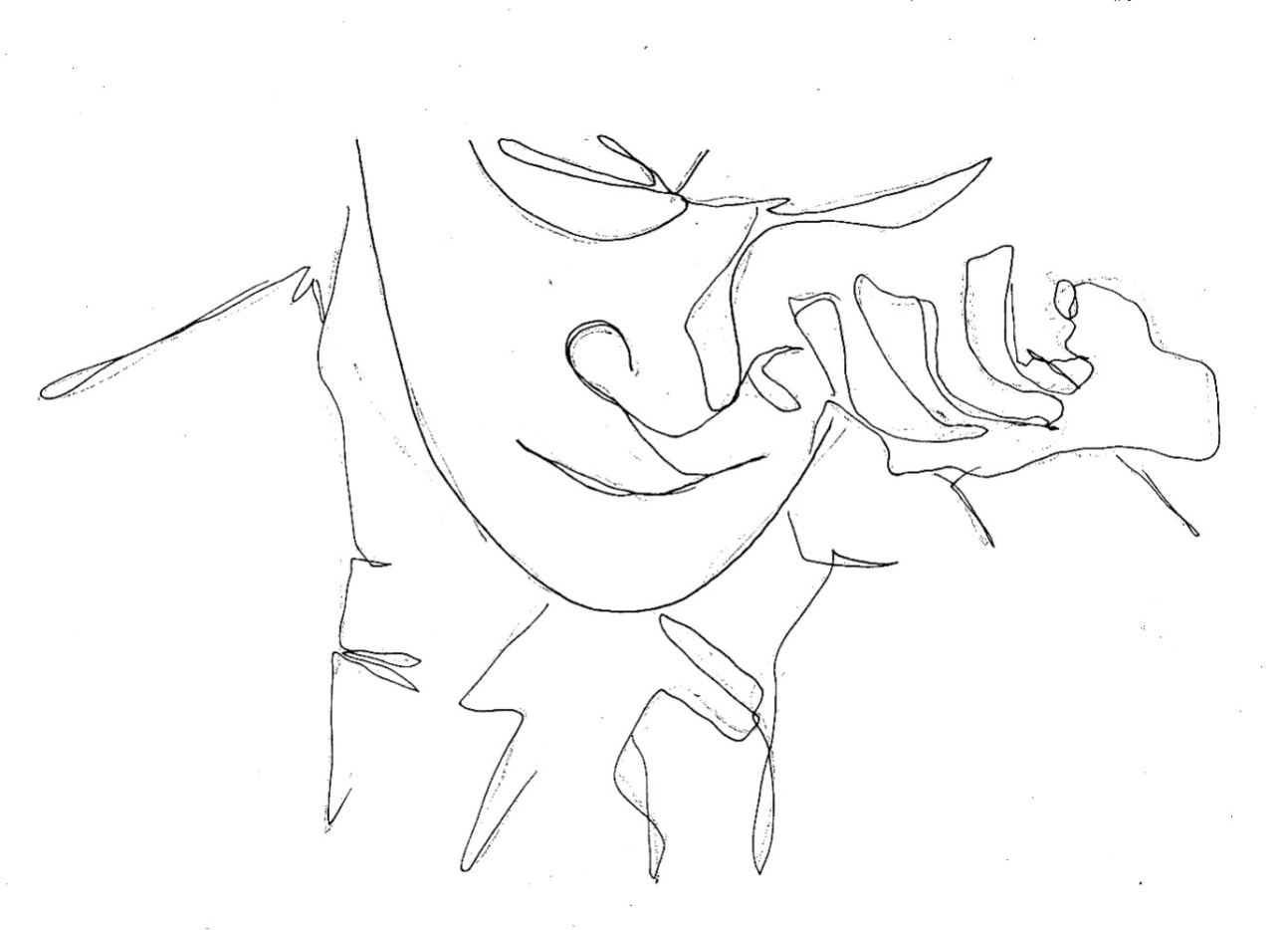 Kapitola 6	Již se stmívalo, když byl Brendon na cestě domů, a zářijový vítr mu nepříjemně šlehal do tváří. Jemu to ale nevadilo, cítil se být krásně v teple. Něco v jeho hrudi ho příjemně hřálo. S Ryanem se rozloučili už u aleje, ale než odešli, slíbili si, že se zde budou scházet častěji. Kolem a kolem to celé bylo pořád hrozně zvláštní, neřekli si v podstatě nic, a přesto si tolik rozuměli. Možná to všechno má nějaký vyšší význam, kdo ví. Tak či onak, co na tom sejde? Nemusíme se přeci pokaždé ptát proč, stačí si jen užívat chvilky štěstí, které se nám naskytnou.	Široký a upřímný úsměv na Brendonově tváři vydržel jen po dobu cesty domů. Už když přicházel na příjezdovou cestu, žaludek se mu zkroutil a hlava se začala točit, čekal nějaké nepříjemné setkání a to přišlo hned, co otevřel dveře. Naskytl se mu pohled na vysokou mužskou postavu stojící mezi dveřmi s rukama založenýma na prsou a Brendon ani nemusel zvednout oči, aby uhádl, že je to jeho otec a že vůbec není v dobrém rozpoložení. Na sucho polkl a nehty se mu nervozitou zase začaly zarývat do vlastních pěstí. Měl moc velký strach, než aby ze sebe vypravil slovo nebo se podíval otci do očí. 	Byla to až Brendonova matka, která to nepříjemné a velmi napjaté ticho prolomila, když pobídla Brendona, aby šel dovnitř a posadil se v kuchyni. Brendon udělal, jak mu bylo řečeno, na nic se sice neptal, ale v hlavě mu probíhalo otázek na sta tisíce. Věděl, že asi dostane výprask, přeci jenom přišel ze školy dost pozdě. To ale nebyl důvod, aby na něj jeho otec čekal mezi dveřmi s takovým zklamaným výrazem, nebo snad ano? Pomalu si zouval boty a zapomínal při tom na všechny hezké pocity, které ještě před chvíli pociťoval. Nepřemýšlel už o tom, že konečně není sám. Teď nemohl přestat myslet na to, jakým ohromným zklamáním pro svého otce musí být, a s těžkým svědomím kráčel pomalu s hlavou svěšenou.	Když došel až do kuchyně, oba jeho rodiče už čekali usazeni u stolu a Brendonova matka pokynula rukou na volné místo. Brendon pochopil, co po něm chce, a posadil se. Pořád nebyl schopen slova a nedokázal se ani jednomu z nich podívat do očí. To ale neznamenalo, že si nepředstavoval, co by v nich asi viděl. Vztek, nechuť, odpor. Celá místnost najednou dostala modrý nádech, Brendon už konečně plně pochopil, co tím Ryan vlastně myslí, když říkal, že dokáže vidět to, co cítí.	Zatímco William pořád jen zatvrzele seděl, Jodie posunula po stole ke svému synovi malý barevný prospekt z lesklého papíru. Brendon byl zmatený, čekal spoustu věcí, ale rozhodně ne nic takového. Na první straně prospektu bylo spoustu smějících se teenagerů ve školních uniformách. Brendonův nechápající výraz se prohluboval. Jeho oči však naprosto potemněly, když si konečně všiml titulku. „To nemůžete myslet vážně!“ vykoktal se zebe tichým a zlomeným hlasem. Ani jeden z rodičů neodpovídal. Jodie se pokusila syna ukonejšit a pomalu ho začala hladit po rameni. William zůstával nepřístupný a neudělal nic.	Brendon svíral onen papír v rukou a hlava se mu točila. Ruce se mu začaly potit a modrý oblak se začínal pomalu ztmavovat. „Nejsem blázen!“ Brendon už tahle slova vykřikl, ovládl ho hněv a přestal se ovládat. Bylo mu jedno, v jaké situaci se nachází, že je jeho otec nejspíše vytočený jako nikdy předtím. Tohle už přehnali. Veškerá tíha mu opět spadla na záda a Brendonovi bylo na nic. Už necítil vinu ani nervozitu, natož strach. Všechno se změnilo v čistý vztek. Opět pocítil horký pocit, teď už ho ale příjemně nehřál, nýbrž ho spaloval uvnitř. Pohltil každičkou část jeho těla i duše a říkal mu, jak nefér tohle všechno je, jak si to už nemůže nechat líbit.	Podíval se na svého otce stejnýma očima, kterýma se jeho otec dívá na něj. Plnýma nechuti a odporu, možná i zklamání. Takhle zrazeně se snad ještě necítil, kudlu v zádech už párkrát vraženou měl, nikdy však od svých vlastních rodičů. „Jak o tom vůbec můžete uvažovat?“ vykřikl na ně bez přemýšlení. Jeho oči stále propalovaly Williama, který se nehnul ani o kousek, snad mu bylo synovo běsnění úplně jedno. Zkřivil obličej do nepříjemné grimasy, která se nepodobala ani zamračení, ani naštvání, něco takového Brendon u svého otce ještě neviděl. Jodie se stále snažila syna uklidňovat hlazením jeho ruky, zatímco William konečně promluvil: „My o tom neuvažujeme, my už jsme to rozhodli. Všechno je domluvené, sbal si věci.“	Brendon by byl přísahal, že v ten stejný moment, kdy slyšel slova svého otce, dokázal slyšel zvuky tříštícího se skla, trhání látky, přejíždění neostříhanými nehty po školní tabuli a hlasitý dětský pláč. „Nebude to tak zlé, zlato.“ Snažila se zoufale Jodie, ale když se na ni Brendon podíval, nedokázal vidět ani trošku soucitu nebo pochopení. I ona si myslela, že tohle bude nejlepší. Že se její syn pomátl a není již jiného řešení. A nikdo se neobtěžoval to s ním ani probrat, byl postaven před hotovou věc. Jako vždycky. Jeho názory a pocity nikoho nezajímají.	Ze záchvatu vzteku ho probralo až uvědomění, co vlastně celou dobu dělá. Jak v rukách mačkal prospekt, omylem si nehty projel kůži a zarýval si je až do masa a ucítil svou vlastní horkou krev stékající po zápěstí dolů. Nemohl ani s klidem říct, jestli to vlastně bylo omylem, a hlavou mu proběhla vzpomínka na Ryanovy ruce. Na jeho jizvy a nepřítomný výraz. Dostal strach, ruce se mu rozklepaly a zorničky zúžily. Viděl, jak se jeho matce pohybují ústa, ale neslyšel žádná slova, jen změť ostrých zvuků a hlava ho znovu rozbolela.	Místnost již nebyla naplněna jen modrými oblaky, všechno jako by najednou zářilo tmavými studenými barvami a Brendon se nedokázal soustředit ani na tvary, všechno mu splývalo. Hlava mu třeštila stále víc a zvuky byly pořád hlasitější, cítil se dezorientovaně a v krku měl sucho, jako kdyby celý den nepozřel ani kapku vody. Pocity se mu míchaly dohromady, vztek se smutkem a zklamání s pocitem viny. Cítil, jak mu slzy pomalu stékají po tvářích, ale nedokázal je zastavit. Nedokázal ani zvednout ruce a setřít je. Kapičky slané vody se v zástupech dál řinuly z jeho očí a on ani netušil proč.	Srdce se mu zbláznilo a bušilo neuvěřitelnou rychlostí, poté se snad nadobro zastavilo a po několika vteřinách se opět rozbušilo jako o závod. Dech měl nepravidelný, snažil se zhluboka se nadechnout, ale snad zapomněl, jak se vlastně dýchá. Zdi se začaly přibližovat, a i když se cítil být tak maličkým a bezvýznamným, začala ho spalovat neuvěřitelně silná klaustrofobie kombinovaná se závratěmi. Žaludek nepřestal dělat kotrmelce a orgány se smršťovaly. Začala mu být ohromná zima a celé tělo se mu nekontrolovatelně klepalo, až nakonec neviděl zhola nic. Poslední, co ucítil, byla tupá bolest vzadu v hlavě a poté jen ticho. Ticho a tma a klid. 	Jodie vykřikla vyděšením, to už ale Brendon neslyšel, ležel na kuchyňské podlaze, spadl ze židle a dal si pořádnou šlupku. Oba rodiče k němu přiběhli, Jodie se snažila syna všemožně vzkřísit, třásla s ním a volala jeho jméno. Brendon už byl ale hluboko ponořený do svých snů, nedej bože do svých nočních můr. William byl o moc klidnější, zkontroloval synovi tep, a když zjistil, že je v pořádku, jen si otráveně odfrkl a utrousil palčivou poznámku o tom, že z jejich syna se dost možná stal feťák a trošku přebral, jinak že si tohle náhlé omdlení nedovede vysvětlit. 	Oba rodiče se na sebe podívali, Jodie vyčítavým pohledem, William si ale stál za svým, pořád byl rozzuřený. Jodie nevěřícně pohledem těkala po kuchyni a přemýšlela, jak se vlastně v takové situaci ocitla, vždycky chtěla svoje děti chránit, ale očividně selhala. Oči se jí naplnily slzami, když letmo zahlédla prospekt nyní potřísněný kapkami Brendonovy krve, který ležel zmačkaný v jeho bezvládné ruce. Titulek slibující zářivou budoucnost se jí také už přestal zamlouvat, a když to spatřil její manžel, chytl ji pevně za ruku. Věděl, že začala váhat, takže ji chtěl ujistit a pevným hlasem přečetl slova na reklamním letáku: „Psychiatrická léčebna Šedé duby. Bude mu tam dobře, neboj.“Kapitola 7	Zmatený a dezorientovaný Brendon po několika hodinách konečně pomalu otevřel oči. Vidění měl rozmazané a nic kolem sebe nepoznával. Znervózněl a začal se rychle rozhlížet po místnosti, ale ostrá bolest hlavy ho donutila oči opět zavřít a rukama se chytnout za hlavu s tichým zasyčením bolesti. V ten stejný moment ho objaly dvě ruce a silně ho přivinuly k hrudi. Brendon v oněch rukou poznal svou matku a poddal se objetí. Vzpomínal na poslední chvilky před tím, než usnul. Všechno splývalo a nic nedávalo smysl. 	V místnosti bylo příjemné ticho, Brendonovi se v takovém tichu přemýšlelo dobře, proto ještě chvíli neotevíral oči, užíval si matčiny přítomnosti a snažil se dát si dohromady všechny události. Pamatuje si, jak seděl s Ryanem pod kaštanem a povídali si. Jak mu Ryan pomohl dostat se z toho divného transu, který ho poslední dobou sžírá a ani netuší proč. Poté vzpomínal na svou radost, na všechno, co cítil, když se s Ryanem loučil a odcházel domů. Přimáčkl se trochu blíž ke své matce a tváře mu červenaly, dokonce se mu na obličeji začal tvořit malý nevinný úsměv. Vzpomínal dál. Vybavil si kuchyni u nich doma a ten podivný tmavý oblak tvořící se kolem ní. 	Snažil se vzpomenout si, o čem to tak s rodiči mohl mluvit, ale všechno se zdálo jako nesmysl. Připadá mu, jako kdyby mu rodiče oznámili, že ho zapsali na terapii v psychiatrické léčebně, a ani se o tom s ním neporadili, ale to je přece hloupost, ne? To by přece neudělali. Brendon opět znervózněl a ten malý úsměv rychle zmizel. Pustil matčiny ruce, otevřel rychle oči a rozhlížel se kolem sebe.	Ostré bílé světlo ho pálilo do očí, které začaly slzet, on si toho ale nevšímal. Nepoznával místnost, ve které se nachází. Ležel ve vysoké, nepohodlné, bíle povlečené posteli. Kolem něj nebyli ani plakáty, ani poličky s knihami jako u něj v pokoji. Jen bílé stěny, jedno okno plné šmouh, cosi jako pracovní stůl se židlí a něco, co vypadalo jako stará, skoro určitě rozvrzaná skříň. Nemohl uvěřit svým očím. Nechtěl jim věřit, tohle se přece nemůže stát.	Obrátil pohled na svou matku, která tam jen tak stála a hleděla na svého syna, který nedobrovolně ležel v cizí posteli, zmatený a vyděšený.  Chtěla Brendona nějak povzbudit, začala tedy vést malé nesmyslné řeči o tom, jak hezký takový pokoj vlastně je a podobně. Brendon nereagoval, snažil se ji neposlouchat, ale bohužel v místnosti nebylo nic jiného, co by ho mohlo rozptýlit, tak se prostě rozhodl, že ji bude ignorovat. Po několika málo minutách bylo slyšet zaklepání na dveře, a když Jodie otevřela, nebyl to nikdo jiný než William se dvěma kelímky kávy z automatu. Opravdu se to dělo.	Jodie si od manžela vzala kávu, posadila se k Brendonovi na postel a hleděla na zem, zatímco William si přivlastnil mrňavou židli u rádoby pracovního stolu. Ani jeden z nich nepromluvil. Brendon hleděl před sebe, snad ani nemrkal. Byl rád, že se rodiče nesnaží ho rozmluvit, bylo by to zbytečné, neměl na řeči náladu. Kdo by taky měl? Cítil se být tak malým, na žádném z jeho rozhodnutí nezáleželo. Nechápal, co se to dělo, přece neudělal nic tak hrozného, aby si tohle zasloužil.	Brendonova matka se otočila na syna, usmála se tak mile, jak jen to šlo a snažila se ho pohladit po vlasech, ten ale uhnul, rukou si rozcuchal vlasy a odvrátil zrak. Když to viděl William, celý zbrunátněl a začal synovi hubovat: „Nebuď drzý na vlastní matku, myslíš si, že ti to teď pomůže?“ Brendon se na něj ani nepodíval, bylo mu už všechno jedno. Jodie se snažila Williama krotit, teď přeci nebyl ten správný čas na hádky, on se ale nedal odbýt. 	Po chvíli opět někdo zaťukal na dveře a rodina Smithů se podívala tím směrem. Do místnosti právě vcházela žena přibližně po čtyřicítce s bílým doktorským pláštěm, krátce střiženými tmavými vlasy a tlustými brýlemi, které jí zvětšovaly její hnědé oči a seděly na velkém hákovitém nose. Používala výraznou až nepříjemnou vůní. Usmívala se od ucha k uchu, jako kdyby snad šlo o nějakou radostnou událost. Brendon z ní nespustil oči, pořád ještě nemohl uvěřit tomu, co se to vlastně děje. Když se doktorka pozdravila s rodiči, zamířila k Brendonovi a podala mu ruku se slovy: „Dobrý den, mladý muži, moje jméno je Leslie Blacková a následujících několik dní budeš trávit čas především se mnou.“ Brendon ji nepodal ruku zpět a nepředstavil se. Stejně to nemělo cenu, všechno o něm už ví, určitě i věci, které nejsou pravda a jeho rodiče si je vymysleli. Přečetla si to v jeho složce, nebo jak to tady v tom prapodivném ústavu dělají. 	William zrudl v obličeji, synův vzdor bral jako vrchol nevychovanosti a opět na něj zvýšil hlas: „Koukej se přestat vztekat, paní doktorka s tebou mluví ty-!“ „No, tak to by stačilo,“ přerušila ho doktorka Blacková a začala Williama poučovat o tom, že zde na děti nekřičí, že používají jiné metody. Jodie se opět nahrnuly slzy do očí, když ono představení viděla. Brendonovi to bylo pořád jedno, pozoroval teď svoje ruce na peřině. Všiml si strupů a zaschlé krve a vzpomněl si na to, jak si nevědomky rozdrásal zápěstí, a vztek se mu vrátil. 	Z myšlenek ho vytrhla až ruka položená na jeho rameni, myslel si, že je to ruka jeho matky, takže se pomalu podíval, a když zjistil, že je to ruka doktorky, setřásl ji ze sebe. Nechtěl, aby se tvářila jako jeho kamarádka, která se mu snaží pomoct. Nehodlal to nikomu ulehčit. „Tak, Brendone,“ začala doktorka Blacková a Brendon se poušklíbl, když řekla jeho jméno, protože měl pravdu. Věděla, jak se jmenuje, vůbec se představovat nemusel, všechno je to jenom divadélko: „Nech mě ještě chvíli promluvit si s tvými rodiči o samotě na chodbě, než ti sem přinesou veškeré věci a odjedou domů, ano?“ Stále se na něj usmívala, myslela si snad, že je úplně hloupý a že neví, co se tady děje. Brendon pořád nereagoval, ani nepokrčil rameny, prostě se dál díval na svoje ruce očima bez života.	Všichni tři dospělí odcházeli z místnosti a nechali tam chlapce samotného, aby se nějak vyrovnal se svojí situací. Ten se stále nepohnul, neměl na to sílu ani náladu. Pořád nedokázal uvěřit, že ještě včera touhle dobou konečně pocítil štěstí, jaké si myslel, že už snad ani nezná, a nyní se nachází zde. V pacientském pokoji nějakého ústavu pro psychicky nemocné teenagery. Jeho ruce ho fascinovaly čím dál víc. Cítil se osaměle a opuštěně, bylo mu do breku, ale nechtěl rodičům a doktorce udělat tu radost, zadržel tedy slzy. Chtěl mluvit s Lucy, potřeboval s ní mluvit, musel se z toho vypovídat a kdo jiný než ona by mu tak rozuměl? 	Do teďka rád mlčel, když byl s Ryanem, cítil se v bezpečí, protože oba si svou bolest sdělovali skrz ticho a oba se chápali. Ticho je poslední stádium bolesti. Znamená, že už je člověk moc unavený křičet, že už to vzdal a že nevidí žádnou cestu ven ze svého trápení. Ale to momentálně nebyl Brendonův problém. Nehodlal se s tímhle smířit, nechtěl si přiznat, že ho rodiče jen tak odstrčili a předhodili rádoby profesionálům místo toho, aby mu jednoduše naslouchali. Najednou toho měl tolik co říct. Rukama začal šátrat kolem sebe, prohledávat si kapsy a rozhlížet se po místnosti, ale bylo to marné. Ať hledal, jak hledal, nemohl nikde najít svůj mobilní telefon, museli mu ho vzít, když byl mimo sebe.	Konečně cítil odvahu mluvit, ale nemohl. Když už se po takové době odhodlal všechno říct alespoň svojí nejlepší kamarádce, neměl šanci. Odřízli ho. Určitě se teď někde strachuje, nemluvil s ní už pěkně dlouho, co si asi pomyslí o jeho náhlém zmizení? A co Ryan? Slíbili si přeci, že se budou scházet v kaštanové aleji. V kaštanové aleji, kde ještě alespoň nějaké věci zůstaly červené a žluté. Stane se teď z kaštanové aleje jen další modré místo? Brendon si náhle připadal tak malý mezi tím vším, tak zbytečný a nepotřebný. Odhozený a opuštěný. Sám mezi bílými zdmi nechaný na pospas svým vlastním myšlenkám, které ho poslední dobou děsily stále více. 	Dveře se rozrazily a Brendon se polekal, byl to jeho otec s velkým kufrem, nejspíše Brendonovo oblečení. Netušil, jak dlouho by tu asi měl zůstat. Soudě podle množství sbalených věcí odhadoval, že to bude rozhodně déle než týden, a smutně si povzdechl. Už neměl nutkání s tím bojovat, rezignovaně přijal svůj osud a jen pochmurně sledoval, jak jeho otec postavil zavazadlo vedle postele a do místnosti vešla Jodie s doktorkou Blackovou. Jodie v jedné ruce svírala kapesník a měla uplakané oči, ale William neprojevil ani nejmenší známku emocí, ostatně jako vždycky.	Doktorka Blacková se na Brendona usmála, byl to falešný úsměv, to Brendon poznal hned. Nejspíše ho měla dobře nacvičený, ale jak jí na to mohl někdo vůbec ještě skočit? Brendon těkal očima z usmívající se doktorky na svou uplakanou matku a hlava mu z toho šla kolem, netušil, co si o tom vlastně myslet. Samozřejmě se mu matky zželelo, nesnášel, když ji viděl brečet, ale koneckonců, tohle byla také její vina. On se neprosil o to, aby ho tu zavřeli jako divoké zvíře. Jediný, kdo by měl brečet, je teď on, to jeho opouští a nechávají ho v cizím prostředí mezi divnými lidmi, i když vlastně nic neprovedl. 	Nikdo se ani nepohnul a nikdo se neměl ke slovu, proto musela ticho přerušit až doktorka Blacková: „Tak Brendone,“ mluvila pomalu a snažila se o sladký hlas. Brendonovi však zněl nepříjemně a trhal mu uši, není žádné malé dítě, dokáže její triky prokouknout. Zatvářil se tedy kysele, doktorka ale stále pokračovala: „Tvoji rodiče jsou již na odchodu, můžeš se s nimi rozloučit, potom ti ukážu naši kliniku, ano?“ Nejspíše čekala na odpověď, to ale Brendona absolutně nezajímalo, nic neřekl, ani hlavou nekýval.	Jodie šla naposled obejmou syna, než odjedou bůhví na jak dlouho. Nové slzy se jí třpytily v očích a Brendona to začalo mrzet natolik, že ji také objal. Pevně, nechtěl ji pustit a ona nejspíše nechtěla pustit jeho, stále ale měla nějakou vizi, že tímhle se všechny rodinné problémy vyřeší nebo co. Brendon se nemusel ani ptát, aby věděl, že tohle celé byl nápad jeho otce. I když šlo o jednoduchá nedorozumění, William prostě musel zajít do extrému, už takový holt byl.	Brendonův otec po chvilce odtrhl svou ženu od syna svýma silnýma rukama, ale ne proto, aby se také rozloučil, zkrátka už chtěl být pryč. Místo jakéhokoliv slova jen hluboce zabručel, pokynul hlavou směrem k synovi a už směřoval svoje kroky pryč ze dveří, Jodie za ním. Brendon sledoval jejich poslední momenty v místnosti, sledoval jejich záda, jak se k němu zas a znova otáčejí a nechávají ho samotného proti celému světu. To je jim podobné. Smutek se opět změnil ve vztek, který nepřestával ani potom, co ho doktorka pobídla, aby vstal z postele a šli se projít po okolí. Její hlas mu připadal stále otravnější a ona sama nepříjemnější. Jestli mu tahle žena má pomoct, tak bůh s ním.Kapitola 8	Procházeli se snad už hodinu, viděli pokoje, jídelnu, knihovnu, hernu, klubovnu i venkovní hřiště. Doktorka Blacková o všem mluvila s takovým entusiastickým nadšením. Snad si myslela, že ukazuje Brendonovi vybavení letního tábora a že si svůj pobyt tady náramně užije. To sotva. Chtěl vypadnout, nelíbilo se mu to tady, nechápal, jak se zde může léčit někdo s psychickými problémy, když celé místo působí neuvěřitelně depresivně. Bílé stěny, nudné dlážděné podlahy a doktoři, podobní paní Blackové, kteří stále někam chvátají a usmívají se na každého tím stejným falešným úsměvem. Brendonovi se z toho dělalo zle. 	Neposlouchal doktorčiny řeči o tom, jak kvalitní vybavení jejich klinika má, ani o tom, jaký zábavný program ho čeká. Vůbec ho to nezajímalo. Všímal si lidí, kteří kolem nich procházeli a které míjeli. Většinou to byly děti v jeho věku. Někteří vypadali nenápadně, jiní vyčnívali například nabarvenými vlasy nebo piercingy. Jedno měli ale všichni společné, nikdo z nich se neusmíval. Na rozdíl od dospělých v pláštích, všichni chovanci měli stejný nepřítomný výraz. Jako kdyby z nich tohle místo vysálo i poslední zbytek života.	Doktorka Blacková musela Brendona oslovit jménem, aby se probral ze svého zamyšlení. Ten se na ni podíval nepřítomnýma očima a pokýval na znamení, že pochopil vše, co mu právě řekla, i když neměl nejmenší tušení, o čem byla řeč. Když byla doktorka hotova se svou prohlídkou, dovedla Brendona zpátky k jeho pokoji a dala mu možnost na cokoliv se jí zeptat. Brendon toho okamžiku využil a zeptal se, kde je jeho telefon. Ještě stále měl touhu mluvit, ovšem ne s žádnými profesionály, chtěl se vypovídat své kamarádce, která ho opravdu pochopí a nebude se na něj pouze falešně usmívat a dělat, že je všechno v naprostém pořádku. Bohužel zjistil, že zařízení Šedé duby věří v klid v duši díky odpoutání se od moderní techniky. Podle doktorky Blackové tráví dnešní generace příliš času na mobilních zařízeních a počítačích, proto je při příchodu zabavují, a pokud se někdo z pacientů chce spojit s rodiči, je odkázán na posílání dopisů.	Brendon byl z té zprávy sice smutný, nijak ho ale nepřekvapila, poslední dobou byl na zklamání zvyklý. „Ještě něco bys toužil vědět?“ zeptala se znovu doktorka s notnou dávkou ironie v hlase. Otrávený Brendon měl na jazyku ještě jednu otázku, tu nejdůležitější, sebral tedy poslední kousky odvahy, podíval se doktorce do očí a tichým, zlomeným hlasem povídá: „Za co jsem vlastně tady?“ Tahle otázka ho tíží už od toho okamžiku, kdy se naprosto zmatený probudil v neznámé místnosti. Neznal odpověď a nemohl ji ani vymyslet. Jestli to tady má přežít, potřebuje alespoň vědět, proč to všechno vlastně absolvuje.	Doktorka Blacková se již neusmívala nacvičeným úsměvem, který rozdává každému na potkání bez většího významu. Zatvářila se vážně, a dokonce i trochu soucitně. Brendon poznal, že slova, která se chystají opustit její ústa, nebudou příjemná k poslechu, musel to ale zjistit. Navíc, upřímnost a pravda, ať už sebekrutější a sebebolestivější, mu byla milejší nežli stále opakované lži a zametání problémů pod koberec.	„Rodiče se zmínili, že máš poslední dobou velký problém se vztekem, že zápasíš sám se sebou, pereš se se spolužáky, odporuješ rodičům a křičíš na ně. Že míváš stavy, kdy o sobě nevíš, nemáš ponětí, co vlastně říkáš nebo děláš. Samozřejmě, v pubertě a období adolescence jsou podobné návaly normální, u tebe už je to ale prý nezvladatelné. Náš nápravný program ti navrátí ztracenou kázeň potřebnou k tvému návratu do společnosti, pokud budeš spolupracovat.“ To si mohl myslet, jeho otec akorát udělal z komára velblouda, tohle přece není žádný důvod k tomu, aby byl zavřený pod zámkem s bandou nezvladatelných děcek.	Už už se měl k odchodu do svého nového prozatímního pokoje, naprosto zničený nastalou situací, ale když bral za kliku, doktorka Blacková ještě dořekla poslední větu, která Brendona zničila nejvíc: „Také se zmínili, že kvůli problémům začlenit se do kolektivu sis možná mohl vymyslet společníka, který se stal tvým přítelem a schránkou důvěry.“ Brendon se na doktorku otočil se zděšeným výrazem ve tváři. Vůbec netušil, co to mělo znamenat. Mluvila snad o Ryanovi? Jak o něm mohla vědět? Zmínil se o něm jenom několikrát svojí matce, když se večer ptala, jak probíhal den, nikdy ale nezabíhal do detailů. A pak o něm věděla Lucy, ale ta to přece doktorce nemohla říct. A i kdyby, proč by říkala, že si ho vymyslel?	Ruce se mu začaly klepat, jako když si uvědomil, že není doma, že se probudil v cizí posteli, a v krku mu vyschlo. Nechápal, co se děje a co by měl říct. Nedávalo to smysl. Doktorka mu věnovala poslední rádoby uklidňující úsměv a pobídla chlapce, aby se šel trochu zabydlet. Ten se zaváháním vstoupil do pokoje, zavřel za sebou dveře, ale nezačal si vybalovat a strkat oblečení do skříně, místo toho se posadil na stejnou postel, na které se před nedávnem probudil. Celý svět se mu začal hroutit, už to dále nemohl unést a schoulil se v malé klubíčko a začal nekontrolovatelně vzlykat.	Tohle není možné, to se přece nemůže dít. Přál si, aby to všechno byl jenom zlý sen. Chtěl se z téhle noční můry probudit, zavřel pevně oči, zatajil dech a po několika vteřinách vydechl a oči opět otevřel, jenže k jeho smůle byl pořád v pokoji zařízení Šedé duby. Zkoušel to několikrát za sebou, byl si skoro jistý, že to je jenom zlý sen. A jestli se nedokáže probudit, tak chtěl alespoň zmizet. Z tohohle místa i z tohohle světa. Nedokázal už dál snášet všechno, co se mu najednou děje. Vždyť pořád ani nechápe, proč tu vlastně je.	To, že si se svým otcem nerozuměl, věděl už dávno. Nikdy se pořádně nesblížili, vždycky si všímal víc Rodneyho a hráli spolu různé venkovní a sportovní hry, zatímco Brendon si někde ve stínu, nebo nejlépe ve svém pokoji četl a dělal podobné, pro jeho otce nezáživné a zbytečné, věci. Jak to ale mohlo zajít tak daleko? Je pravdou, že v dětství párkrát navštívil dětského psychologa, ale vždy to byla jen hodinová sezení, nikdy ne nějaká vícedenní terapie. Jako malé dítě měl Brendon tendence hodně se uzavírat a povídat si sám pro sebe, nikdy si úplně nerozuměl s dětmi svého věku, a to mu nejspíše zůstalo. Ale jak z toho mohli rodiče vyvodit, že si vymyslel Ryana? Lucy byla přece také skutečná, tak proč by nebyl Ryan? Nebo je pro ně moc nepravděpodobné, že by si jejich syn našel kamaráda?	Hlava ho třeštila a vzlyky neustávaly, slzy se vpíjely do polštáře, který začal být mokrý skrz na skrz. Nemohl se už ani normálně nadechnout a nedařilo se mu uklidnit. Pořád si myslel, že kdyby přišlo na lámání chleba, promluví si s ním William jako otec se synem. Byl tak naivní a myslel si, že svoje problémy může s rodiči řešit upřímně a že si na něj vždycky najdou čas, aby ho vyslechli. Očividně se zmýlil, nestál rodičům ani za chvíli času a za trochu snahy. Místo toho, aby se mu snažili pomoct sami, nechali si nějaké věci vysvětlit, nebo se ho alespoň zeptali na názor a úhel pohledu, prostě ho odhodili někam, kde se o něj nebudou muset starat. 	Brendon netušil, v kolik hodin se na kliniku dostal, jak dlouho byl mimo sebe, kolik času zabrala prohlídka, ani jakou dobu už jen nepřítomně leží, lituje se, přemýšlí a pláče, ale venku za oknem se již stmívalo. Zahleděl se ven, měl výhled na celé venkovní hřiště. Nic zvláštního na něm nebylo, jen několik rozvrzaných houpaček s oloupaným lakem, červený kolotoč a nějaká bouda, kde v lepším případě budou schované míče a ostatní sportovní náčiní. Celé scenérii dodával depresivní nádech ten fakt, že se Brendon musel koukal skrz mříže. Mříže zde na sobě mělo snad každé okno. Pokus o útěk byl tedy marný.	Byl z toho všeho už unavený, pomalu se tedy potápěl hlouběji do svých temných představ a do bezesného spánku plného hrozivých myšlenek. Kapitola 9	Byla to krušná chladná noc, Brendon usnul jenom díky naprostému vyčerpání, ale nebyl to příjemný osvěžující spánek. V hlavě se mu promítaly hrozné myšlenky, které se měnily do nočních můr. Stále mu někdo ubližoval, lidé, kterým věřil nejvíce, jeho nejbližší nyní stáli před ním, vysmívali se mu a záměrně ho zraňovali. Jeho zbité nemohoucí tělo leželo před nimi a oni do něj kopali za zvuku nepříjemného smíchu. To už Brendon nemohl vydržet a probudil se, nebo alespoň mu připadalo, že se probudil. 	Celé jeho tělo bylo těžké a svaly ho bolely, jako kdyby to snad nebyl sen. Prolétl očima po místnosti, pořád byl v pacientském pokoji. Ucítil mokro na svých tvářích, určitě se ze svých snů rozbrečel, chtěl si slzy setřít, když ale chtěl natáhnout ruku, neposlouchala ho. Chlapec náhle zpanikařil, snažil se pohnout nohama, ale také neúspěšně. Ležel na zádech v cizím pokoji, bezbranný a vyděšený, další proud slz a nezastavitelné vzlyky se dostavily, to bylo ale všechno, čeho byl schopen. Opět se cítil jako pouhý pozorovatel sedící ve své hlavě, který ovšem nemá žádnou kontrolu nad svým tělem.	Všude bylo ticho, všichni ostatní už spali, Brendon zkoušel křičet, aby alespoň vzbudil něčí pozornost. Doufal, že mu ten někdo pomůže z jeho zoufalé situace, ale bohužel, i jeho vlastní hlas ho zradil. Nevydal ze sebe ani hlásku, jen takové tiché chrčení. Dokonce ani prsty na ruce nedokázal pohnout, byl jako paralyzovaný. Přestal si být jistý i tím, že je vlastně vzhůru, už nedokázal rozlišit noční můry od skutečnosti. Stále se rozhlížel po místnosti a přemýšlel, co se to děje, a najednou mu zatuhla i krev v žilách. 	Přímo před ním, pouhých pár kroků daleko stála temná zahalená postava. Brendon v ní nikoho nepoznával, možná to byl nějaký místní doktor, ale všichni doktoři zde nosili pláště bílé, to viděl na vlastní oči. Postava v jeho místnosti byla celá v černém. Brendon si myslel, že začíná přicházet o rozum, po zádech mu sjížděla kapička ledového potu, celý se chvěl, ale pořád se nedokázal pohnout a nevěděl proč. Postava na něj pořád civěla. Stála vzpřímeně, vychrtlé ruce podél těla a nedělala nic, než že na Brendona upírala svoje temné oči.	Brendon se nedokázal soustředit, takže nemohl s přesností určit, jakou barvu ony oči měly, ale rozhodně se mu nelíbily. Byly temné, ale přesto zářily, skoro až rudě. To ale přece nebylo možné, nikdo nemá rudé oči. Možná to byla jen hra světla a stínu, ale byla noc a všude tma, žádné světlo zde nebylo. Bál se zavřít oči, bál se dokonce na chvíli mrknout, co když se postava přiblíží, co když je to odraz jeho nočních můr a bude mu chtít ublížit stejně, jako mu ubližovaly jeho sny? Ležel tam na posteli, v neznámém prostřední, naprosto sám, ve vedlejších pokojích jen samé prázdné tváře, které se o něj stejně nezajímají, vyděšený k smrti, neschopný jakéhokoliv pohybu, tázající se sám sebe, proč se mu tohle všechno děje. Nikdy nezažil takový pocit. 	Bylo to jako návrat do dětství, kdy se bál tmy a musel usínat s rozsvícenou lampičkou. Otec mu tenkrát několikrát opakoval, že žádný chlap takový strach nemůže mít, že je to naprosto iracionální a hloupé, že ho tma přece nemůže kousnout. Jako malý chlapec tomu věřil, otřel si slzy a slíbil si, že už se tmy nikdy bát nebude, alespoň aby otci udělal radost. Ale i přesto teď, po několika letech, na něj ze tmy hledí jeho strach a on nemůže nic udělat.	Po nějaké chvíli se z místnosti začaly ozývat zvláštní zvuky. Řinčení řetězů, vrzání dveří a podobné nepříjemné věci, nebo to v tom Brendon alespoň poznal. Byly hlasité a stále se přibližovaly, Brendon v nich dokonce rozpoznal hlasy. Neslyšel, co říkaly, šeptaly si a naříkaly, ale ne dosti srozumitelně. Záhadná postava se začala pohybovat po místnosti. Zmatený a k smrti vystrašený chlapec se ji snažil sledovat, nechtěl ji ani na vteřinu spustit z očí, byla sice děsivá a pohled na ni způsoboval husí kůži po celém těle, stejně ale bylo lepší vidět, co dělá, než jen čekat a doufat, že zmizí. 	Kroužila po místnosti, obcházela Brendona a ten ji mohl následovat pouze očima, stále se nedokázal pohnout, dokonce ani hlavou ne.  Nepřemýšlel nad ničím jiným, než že tohle je jeho konec, že ho tu ráno někdo z doktorů najde ležet bezvládného bez života. Pomalu se s tím začal smiřovat, nechtěl, ale co mu zbývalo? Postava začala kroužit stále rychleji a hlasy neutichaly, naopak, začaly být rozčilené, začaly na něj křičet a obviňovat ho. Z čeho ho mohly obviňovat, Brendon nevěděl, ale domýšlel si to, jeden nepravděpodobnější scénář než druhý. Koneckonců, třeba mají pravdu, třeba to všechno je jenom jeho vina, může si za všechno sám. Může za to, že zmařil život svým rodičům, stejně tak za to, že Lucy se musela často trápit, když poslouchala jeho problémy, a teď do toho zatáhl i Ryana. Zničil Rodneymu život jedináčka, který mohl mít všechno, po čem kdy toužil. 	Každičký sval v těle ho bolel, ale ani ta bolest nebyla dostatečný podnět k tomu, aby se pohnul. Oči měl plné slz, které stékaly po tvářích až na postel a tvořily mokré kaluže plné nenaplněných snů, zničených idejí a vyhasínajícího mladého života. Pálily ho z toho, jak je měl pořád bez mrkání otevřené, ale musel to vydržet. Temná postava se zářícíma očima se najednou začala přibližovat k chlapci pomalými kroky. Tomu se srdce zbláznilo a začalo bít na poplach, stejně tak jeho dech byl nepravidelný a rychlý. Když byla postava na dosah ruky, hlasy začaly křičet. Brendon se divil, že ještě nikoho nevzbudily, že ho ještě nikdo nepřišel zachránit, copak byl jediný, kdo je slyší? 	Myslel si, že mu už přeskočilo, na ničem z toho ale nezáleželo, ne teď, když k němu postava vztahovala ruku. Tohle bude jeho konec. Zemře za zvuku tisíce neznámých hlasů, křičících na něj za jeho chyby. Nevydržel to a zavřel oči tak silně, jak jen mohl. Zavřel je a držel je zavřené, nechtěl to vidět, chtěl to mít už za sebou. Necítil žádný dotek, pořád jen tu ostrou bolest procházející celým jeho tělem a najednou, jako kdyby padal. Nevěděl kam nebo jak hluboko, neodvážil se ani podívat. Opět chtěl křičet, ale pořád to nešlo. Padal dlouho a čím byl hlouběji, tím víc ho všechno bolelo a tím víc všeho litoval, až nakonec litoval i svojí vlastní existence. Kéž by se byl nikdy nenarodil. 	Když padal dál, hlasy najednou začaly utichat, nejprve místo křičení opět šeptaly, soudily ho a naříkaly. Po chvíli přestaly mluvit úplně a všude se rozhostilo ticho. Mrazivé a zvláštní ticho, mnohem příjemnější než křik ale... Brendon usoudil, že už musel spadnout na úplné dno, protože místo padání cítil tupou bolest na hrudi, jako kdyby mu na ni někdo položil ohromná závaží. Neslyšel ani kroky, takže se konečně odvážil otevřít oči, a když nikoho nespatřil, ulevilo se mu. Ne moc, stále byl vyděšený a nechápal, co se právě stalo, ale přece jenom, alespoň z celé situace vyvázl živý. 	Překvapilo ho, že byl stále v té stejné místnosti. Přísahal by, že hrozně dlouho někam padal. Další milé překvapení přišlo, když zjistil, že opět dokáže pohybovat prsty. Zkoušel to pomalu, prst po prstu, poté zvedl celou paži a nakonec pohnul oběma nohama. Když to zvládl bez problémů, vymrštil se do sedu, přitáhl si kolena k bradě, objal se oběma rukama a za pomalého pohupování se dopředu a dozadu začal opět plakat. „Co se to děje? Co se to děje?“ opakoval si dokola tiše sám pro sebe. Kdykoliv slyšel sebemenší zvuk, šelest stromů za oknem například, nervózně se otáčel a rozhlížel se všude kolem sebe. Začal být paranoidní. Bál se, že by se postava mohla vrátit, že ho byla jenom varovat a že příště mu už opravdu ublíží. 	Z ničeho nic slyšel opět šepot, syčení a připadalo mu, jako když někdo hází malé kamínky do jeho okna. Rozklepal se ještě více, jestli to bylo možné, popadl peřinu a celý se pod ní schoval, nechtěl už onu postavu vidět a nechtěl již slyšet ty příšerné hlasy. Zvuky za oknem ale neutichaly, znělo to, jako když někdo šplhá po okapu. Má na okně mříže, nic se k němu přece nemůže dostat, měl by být v klidu. Ale to stejné si myslel před chvílí, že je uprostřed zařízení, kde je s ním spousta, ani neví kolik, dalších lidí a dětí v jeho věku, že je všechno střežené a že se k němu nemůže nic dostat, a přece u něj byla ta zvláštní osoba. 	Nemohl si být jistý už ničím. Pevně zavřel oči, tak pevně, jako když padal, ale ani to nezabránilo dalším slzám najít si cestu ven. Kolíbal se, zatímco si objímal kolena, a pořád si pro sebe šeptal: „Jdi pryč! Jdi pryč!“ Ale zvuky za oknem se pořád blížily. „Hej!“ ozvalo se najednou zpoza okna a Brendon zpozorněl. Stále byl schovaný pod peřinou, oči měl ale otevřené a nevěřícně zíral před sebe, mrňavé zorničky se třepaly. „Brendone, hej!“ ozval se hlas znovu. Brendon byl nyní naprosto potichu, bál se dokonce i nadechnout, nechtěl už znovu prožít to, co prožil před chvílí. 	„To jsem já, no tak,“ naléhal hlas zpoza okna dál. Brendonovi se onen hlas zdál povědomý, pořád byl ale nedůvěřivý. Myslel si, že je to opět jenom v jeho hlavě, pomalu se ale odhodlal opustit svůj úkryt pod peřinou. Ruce se mu klepaly, když si přetahoval peřinu přes hlavu, bál se, že opět uvidí tu tmavou postavu, že se jí opět bude muset dívat přímo do očí a nebyl si jistý, že je dost silný opět čelit svému strachu. Když se konečně celý odkryl, nemohl uvěřit svým očím. Za okenními mřížemi na parapetu nestál nikdo jiný než usmívající se Ryan. Byla sice tma, tenhle úsměv a oči by ale Brendon poznal kdekoliv. Co tu ale dělal? Jak ho našel a jak vůbec věděl o tom, že je zde? Možná, že Brendon pořád snil, že tohle také není skutečné, už to dále nedokázal rozpoznat. 	Nakonec na tom ale nezáleželo, ať už sen, nebo skutečnost, naplňovalo to Brendona radostí, a to bylo momentálně to jediné, co potřeboval. Mezi všemi těmi modrými a tmavě zelenými mraky se konečně rozzářilo něco oranžovočerveného. Brendonovi to dodávalo naději, konečně se tedy odhodlal Ryana pozdravit a usmát se na něj zpět. Chlapci se na sebe oba jen chvíli nevěřícně dívali, dokud Ryan nedostal dost odvahy a opět promluvil: „Chtěl jsem s tebou ještě mluvit, když jsme se tehdy rozloučili. Došel jsem k vám domů, ale viděl jsem jenom to, jak tě rodiče odnášejí do auta. Lekl jsem se, když jsem viděl, že jsi byl v bezvědomí.“	Ryan měl chladný hlas plný lítosti. Těžko říct, kdo byl rozrušenější, jestli Brendon nebo Ryan. „Opravdu mě to zneklidnilo,“ pokračoval dál Ryan. „Nevěděl jsem, co se bude dít, naštěstí tvému tátovi vypadl z kapsy letáček a já si zbytek domyslel.“ Brendon opět sklopil hlavu, slyšet to všechno z pohledu třetí osoby bylo zvláštní. On sám si nic nepamatuje, ale představa toho, jak ho rodiče odnášejí bezvládného do auta, aby ho odvezli na tohle proklaté místo, ho děsila.	„Dneska bylo venku hezky. Oranžově. Ležel jsem pod stromy a pozoroval řeku,“ mluvil dále Ryan a usmíval se na Brendona, který ho se zaujetím poslouchal. Nechal si vyprávět o tom, co se dělo u řeky, jak vanul jen lehký vánek a sluníčko hřálo Ryana na tváři. To bylo to, co potřeboval. Nechtěl snad ani vědět, jak se sem Ryan dostal nebo proč se rozhodl přijít. Na ničem z toho nezáleželo. Dokud tu s ním byl, tak Brendon věděl, že je všechno v pořádku. 	Opět cítil tu potřebu mluvit, už ale nechtěl mluvit o tom, jak je všechno nefér a jak cítí, že na něj všechno padá. Chtěl jen udržovat tuhle nesmyslnou konverzaci a vidět dál Ryanův úsměv a jeho zářivé oči plné jiskřiček naděje a slibných zítřků. Když se do nich podíval, veškerá váha jako kdyby z jeho beder zmizela. Jako kdyby byl opět v bezpečí.	Mluvili spolu dlouho, Brendon občas na pár otázek týkajících se Ryanova příchodu narazil. Ryan je vždy ale jen nějak suše smetl ze stolu, asi nechtěl Brendona rozrušovat a nechtěl, aby si dělal starosti. Sám jich měl momentálně nad hlavu. Po celém dni se Brendon konečně zase usmíval. Dokonce skoro zapomněl na svůj hororový zážitek. Po nějaké době začal Brendon zívat a oči se mu zavíraly. Nevěřil, že ještě tento den dokáže v klidu usnout, ale díky Ryanovi bylo všechno jinak. Lehnul si do postele, na které do teď seděl, peřinu si přitáhl pod bradu, a zatímco na něj Ryan stále mluvil, ponořil se tentokrát hluboko do říše snů, a ne nočních můr.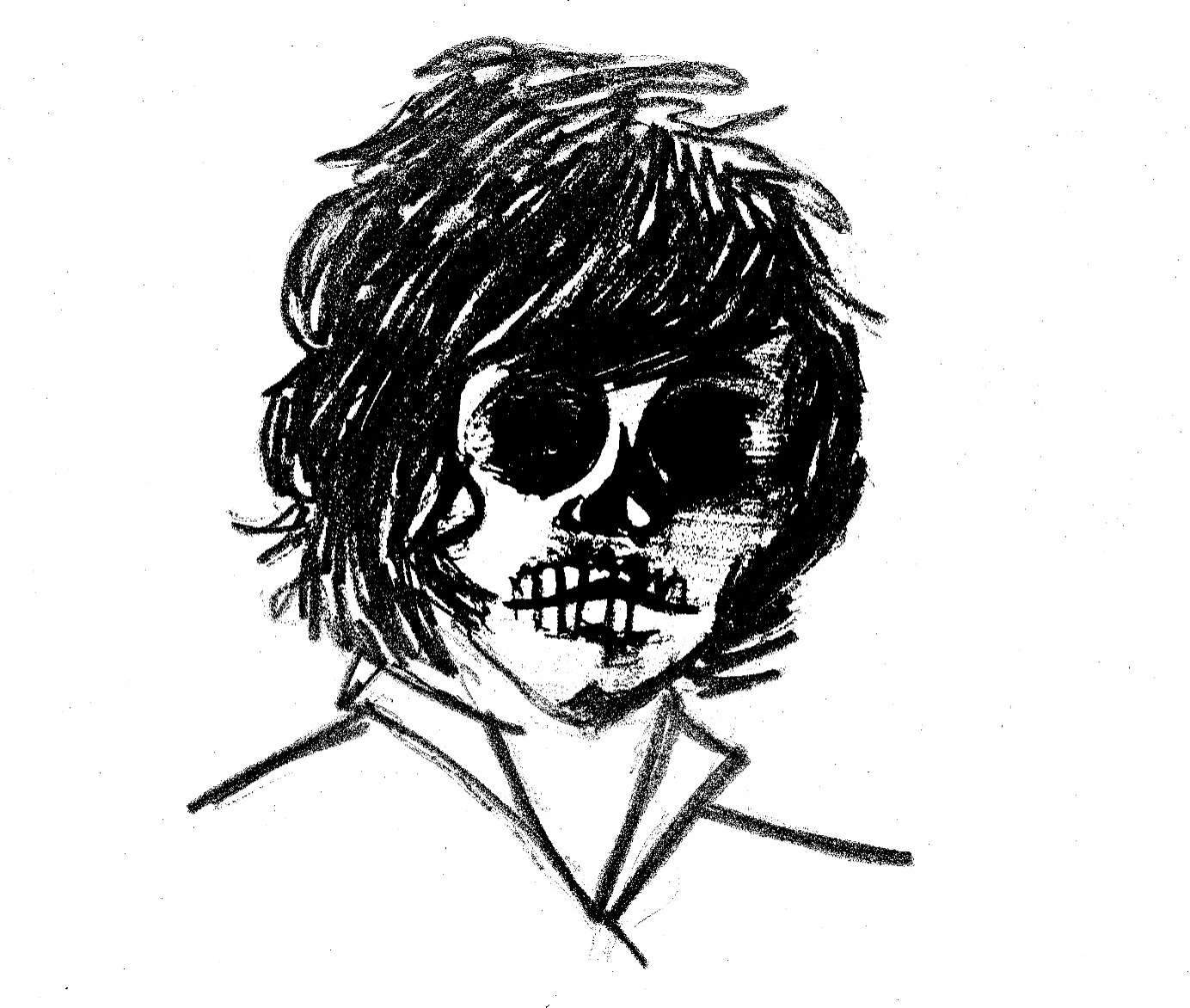 Kapitola 10	Nepříjemný zvuk budíku se začal rozléhat po celé místnosti a budit Brendona. Ten se marně snažil najít svůj mobilní telefon, aby budík vypnul, ale rychle si uvědomil svoji chybu. Zpanikařil a vystrašeně se rozhlédl po místnosti. Vzpomněl si, že těsně před usnutím pořád slyšel Ryanův hlas, ale nikde ho teď neviděl. Co když se mu to všechno jenom zdálo? Setřásl podobné myšlenky z hlavy, stejně se nemohl na nic soustředit přes ty otravné zvuky, kterými doktoři svolávali všechny na snídani.	Slunce nebylo ani moc vysoko na obloze, muselo být poměrně brzy ráno, Brendon toho moc nenaspal a celé jeho tělo bylo ohromně těžké, svaly ho bolely a nikam se mu nechtělo. S odporem se zvedl z postele a zjistil, že se v noci vůbec nepřevlékl do pyžama, takže se teď alespoň nemusí převlékat do denního oblečení. Se zaváháním otevřel dveře svého nového pokoje a žaludek se mu opět sevřel, vůbec netušil, do čeho jde ani co ho čeká. Po chvilce váhání zmáčkl klidu a vykročil z pokoje ven.	Rozhlédl se po chodbě a trochu zalitoval, že včera nedával větší pozor při prohlídce zařízení, protože momentálně byl naprosto ztracen. Nakonec se prostě rozhodl následovat pár dalších lidí, kteří šli všichni jedním směrem, a doufal, že ho dovedou do jídelny. Atmosféra celého prostoru byla modrá, místy až černá, nikdo nevydal ani hlásku a všichni se jako ovce hnali do velké místnosti se stoly. Brendon se stále rozhlížel kolem sebe, pozoroval lidi, se kterými je nyní odsouzen trávit čas, a vůbec se mu to nelíbilo. Nebyl jako oni, nedokázal vysvětlit proč, ale zkrátka byl jiný.	Všichni tvořili dlouhou řadu, které vedla k výdejnímu okýnku, Brendon se tedy zařadil také, ale myšlenka na to, že má svému tělu tak blízko všechny tyhle lidi, se mu protivila. Chlapec, který stál před ním, se pořád klepal. Měl rozcuchané vlasy a bílé zmuchlané tričko, nevypadalo to, že by se o sebe nějak staral. Brendon mu sice viděl jenom záda, i tak ale mohl s jistotou říct, že mu rozhodně nebyl sympatický. Nenasbíral dostatek odvahy, aby se ohlédl za sebe a viděl, kdo stojí v řadě za ním, upřímně ho to ani moc nezajímalo.	Fronta postupovala docela rychle, takže se Brendon zanedlouho dostal na řadu. V okýnku si vyzvedl tác, na kterém ležel rohlík namazaný máslem, pomeranč a plastový kelímek s čajem. Držel tác pevně v rukou a rozhlížel se po místnosti. Stoly byly rozmístěny do několika řad, na první pohled to vypadalo, že snad nikde nebude mít soukromí, ale nakonec přece jen našel opuštěné místo v roku u okna, kde ho snad nikdo nebude rušit. Usadil se a začal rezignovaně žvýkat svou snídani.	Prohlížel si ostatní a tiše doufal, že ho nikdo nevyruší. To bylo asi to poslední, co mu ještě scházelo, ne jenom, že tady musí trčet, ještě kdyby se s ním někdo z místních chtěl bavit. Všichni vypadali jako roboti bez života, všechno, co dělali, dělali úplně automaticky, nikde nebyl slyšet smích, celé to působilo melancholicky. Když už měl dost sledování ostatních, začal se rozhlížet z okna. Přemýšlel o tom, co mu řekla doktorka Blacková, když ho nechávala samotného, a o tom, co se mu přihodilo včera v noci. Nemohl přijít na to, jestli to byl jenom sen, nebo jestli se to všechno vážně dělo. Nechtěl uvěřit tomu, že by Ryan existoval jen v jeho hlavě. To zkrátka nebylo možné, vždyť ho přece viděl na vlastní oči! Jenže stejně tak viděl i onu tajemnou osobu u sebe v pokoji a přiznat, že něco takového bylo skutečné, ho děsilo.	Netušil, čemu má vlastně věřit. Hlava ho opět rozbolela, jak byla plná podobných myšlenek. Třeba to bylo všechno jenom promyšlené od jeho rodičů, třeba prostě nechtěli, aby se s Ryanem kamarádil, protože si mysleli, že má na Brendona špatný vliv, tak zaplatili téhle rádoby doktorce, aby mu namluvila, že si Ryana vymyslel. Ale on jim to jenom tak nedaruje, není přece žádný blázen! Snažil se vypít svůj čaj, ale všiml si, jak moc se mu vlastně klepe ruka. Děsilo ho, že jeho vlastní tělo dělá věci, o kterých on nemá ponětí. Nebylo to prvně, kdy se mu klepalo celé tělo nebo kdy se dokonce rozbrečel a ani o tom nevěděl. Co hůř, když se dozvěděl, že ho rodiče chtějí nechat odvézt do Šedých dubů, dokonce se nevědomky zranil. Pořád tomu nemohl uvěřit. Opět se díval na svoje klepající se ruce, na kterých byly viditelné rýhy od nehtů, a hlavou mu projela vzpomínka na Ryanovy ruce plné jizev a různých zranění. Cítil se bezradně a bezmocně, navíc zcela opuštěně, když tu není ani Ryan. Nebyl tu nikdo, kdo by mu mohl pomoct.	Ještě chvíli jen tak seděl a civěl střídavě z okna a na svoje ruce, než do jídelny přišli dospělí v bílých pláštích. Brendon neznal běžný chod tohohle zařízení, protože na prohlídce vůbec nedával pozor, takže zkrátka jen seděl a čekal, co se bude dít. Dospělí si rozebírali skupinky dětí, jako když si na táboře vedoucí rozdělují táborníky. Pozorně si prohlížel každou skupinu a přemýšlel, kam ho asi přiřadí a podle čeho to všechno vlastně rozdělují. Nikdo si pro něj ale nepřišel, nechali ho sedět u stolu a skupinky pomalu odcházely. Společně s ním v jídelně zůstalo ještě několik lidí, kteří vypadali stejně vyděšeně jako Brendon, nejspíše taky nováčci. 	Atmosféra v místnosti houstla každou vteřinou, kdy se nic nedělo, minuty se zdály být jako hodiny a každý zvuk se zdál být příliš hlasitým, proto přibližně pět dětí sedělo naprosto nehnutě a nikdo z nich nevydával ani hlásku, jen se po sobě nervózně koukaly a čekaly, co se bude dít. Po krátké chvíli vyšlo ze dveří ještě několik doktorů a mezi nimi i doktorka Blacková, která zamířila přímo k Brendonovi. Ten se ani neobtěžoval zvednout se z místa, jen když mu doktorka věnovala letmý úsměv, zamumlal něco jako dobré ráno, aby nevypadal úplně nevychovaně. Ostatní doktoři přišli ke zbylým dětem a poté všichni někam odcházeli, stejně tak Brendon s doktorkou. 	Držel si lehký odstup asi jednoho kroku za ní, netušil vlastně, kam to jdou, ale vůbec se mu to nelíbilo. Šli bílou chodbou, ve skutečnosti asi nebyla dlouhá, ale Brendonovi se zdálo, že už jdou strašně dlouho. Nohy mu ztěžkly a žaludek se mu celou dobu svíral, neměl z toho všeho příjemný pocit. Nakonec došli před velké černé dveře potažené kůží, vedle nich na stěně visel zlatý štítek se jménem doktorky Blackové, asi její kancelář, pomyslel si Brendon. Doktorka otevřela dveře a pobídla chlapce dovnitř.	Když vešel, uviděl velký dřevěný stůl, za kterým stála kožená kancelářská židle a za tím vším čněla ohromná knihovna s množstvím tlustých knih. Vypadaly staře, celá místnost měla odér jako nějaký antikvariát. Po levé straně se nacházel pohodlně vypadající, tmavě červený gauč s několika menšími polštářky a za ním okno, díky kterému sem prosvítaly sluneční paprsky. Šedomodrý koberec místnosti dodával celkem příjemný nádech. Konečně nějaká místnost na tomhle proklatém místě, která nevypadala tak depresivně. „Posaď se prosím,“ pronesla doktorka a ukázala na gauč. Brendon chvíli váhal, ale nohy ho bolely, takže poslechl a usadil se. Gauč byl měkký, pohodlný, slunce ho hřálo do zad a výhled na knihy se mu líbil. Trochu se díky tomu uvolnil a přestal mít křeče v žaludku.	Doktorka Blacková se usadila za svůj dřevěný stůl, ze šuplíku vyndala jakýsi černý zápisník s propiskou a židli si nasměrovala k Brendonovi, který jí nevěnoval žádnou pozornost, protože si pořád zaujatě prohlížel místnost. Doktorka se usmála, když viděla chlapcův už ne tak zkroušený výraz a začala mluvit tichým a jemným hlasem, zřetelně a pomalu: „Tak Brendone, teď, když jsme tu jenom my dva, co kdybys mi zkusil říct něco o sobě a o tom, proč si myslíš, že tu jsi?“	Upoutala jeho pozornost, byl ale pořád nedůvěřivý a moc se mu mluvit nechtělo. Podíval se tedy stydlivě na svoje ruce a tváře mu zčervenaly. Opět začal být trochu nervózní, místnost a doktorčin milý tón hlasu na něj ale působily relaxačně. Dokonce si začal připadat, že je opět v bezpečí a že se skutečně může otevřít a svěřit se se vším. Byla to už nějaká chvíle, co Brendon jenom mlčel, doktorka ale byla dost trpělivá a nijak na něj netlačila, to se mu líbilo. Pomalu zvedl oči, podíval se na ni a trochu rozklepaným hlasem jí začal vyprávět o sobě, jen základní věci, kolik mu je, co ho baví, kam chodí na školu a podobně. Doktorka vypadala s těmito údaji spokojená a sem tam si něco zapsala do svého diáře. Vždycky, když zvedla propisku, aby si něco zapsala, Brendon znervózněl. Bál se, že řekl něco špatně nebo něco podobného. 	Pomalu dostával čím dál větší kuráž a odvážil se mluvit víc souvisle. Začal doktorce vyprávět o svém životě na škole. Jak ho učitelé přehlíží, nebo srovnávají s jeho bratrem. Jak to stejné vlastně zažívá i doma a že se tam cítí bezvýznamně. Zmínil také, jak si nikdy nemohl najít kamarády a jakou má radost, že má alespoň Lucy, Billiho a teď i Ryana. Při těchto slovech doktorka zbystřila a v očích jako by se jí něco zablesklo, dokonce i do zápisníku začala zběsile psát, a to se Brendonovi vůbec nelíbilo, tušil zase něco špatného. 	Doktorka se na Ryana začala hodně vyptávat, ptala se, jak vypadá, kde se potkali, o čem se baví, když jsou spolu a podobně. Brendon nejdřív nevěděl, proč mu všechny tyhle otázky klade, ale o Ryanovi se mu mluvilo dobře, proto na všechno odpovídal. Připadal si, že když o něm mluví s takovou jistotou, musí                          přece být skutečný. Jistě, když o něm bude mluvit dál, určitě i doktorku přesvědčí, že se jeho rodiče mýlí a že Ryan opravdu existuje. Oči se mu rozzářily a začal vypadat opravdu nadšeně. Mluvil rychle a sebejistě, dokonce se i čas od času pousmál. 	Na druhou stranu z doktorčina obličeje se úsměv naprosto vytratil, měla vážný výraz a všechno si poctivě zapisovala. Brendon si toho nejdříve nevšímal, byl až moc zabraný do svého vyprávění, ale po chvíli, když mu přišlo, že už řekl snad všechno, co ho napadlo, a vrátil se zase zpátky na zem, mu doktorčin výraz začal dělat starosti. Opět nevěděl, co si myslet, všechno šlo přeci tak skvěle, tak proč se najednou doktorka tváří, jako kdyby Brendon někoho zabil?	Brendon ztichl a jen čekal, co mu doktorka řekne, čekal na nějaké vysvětlení, kterého se zároveň neuvěřitelně bál. Nebyl si jistý, jestli to vlastně chce vědět, ale ta nejistota a nevědomost ho ničily. Sledoval každý doktorčin pohyb s vytřeštěnýma očima a psychicky se pomalu připravoval na nejhorší. Doktorka si povzdechla, podívala se Brendonovi do očí a začala mluvit, ovšem už ne tím přívětivým přátelským hlasem, ale hlasem plným lítosti: „Víš, Brendone, prošla jsem si tvou složku. Stálo tam, že jsi v minulosti několikrát navštěvoval odborníky přes mentální zdraví.“ To je sice pravda, ale proč to teď vytahuje? „Jde o to,“ pokračovala dál už ne tak klidná, „že vždycky si je navštěvoval se stejným problémem, víš? Tvoji rodiče o tebe vždycky měli strach a hodně se jim ulevilo, když poznali Lucy a Billiho. Totiž, když jsi byl malý, měl jsi tendence uzavírat se do sebe, a jak už to u malých dětí bývá, vymýšlel sis kamarády. Problém to začal být až s přibývajícím věkem, kdy již nebylo běžné, aby sis povídal sám se sebou a předstíral, že si povídáš s někým jiným.“	Brendon začal chápat, kam tím doktorka míří a vůbec se mu to nelíbilo. Opět se rozklepal, sklopil zrak a musel vynaložit velké úsilí, aby se rovnou nerozbrečel. „Brendone? Pamatuješ si na svého nejlepšího kamaráda ze školky?“	Tahle otázka Brendona úplně odrovnala, jako kdyby mu někdo vrazil pěstí přímo do útrob nebo jako kdyby mu někdo vyrval bušící srdce z těla a ještě mu ho ukázal. Samozřejmě, že si pamatuje na svého nejlepšího kamaráda ze školky a taky si moc dobře pamatuje, když mu tenkrát doktor Woodrow vysvětloval, že existuje pouze v jeho hlavě a že to dál nemůže pokračovat a že kvůli tomu musel brát nějaké léky. Jen tiše přikývnul, hlavu ponořenou v dlaních.	„A Brendone, pamatuješ si na jeho jméno?“ zeptala se znovu doktorka. Brendonovi se přitížilo ještě více, už dlouho si na to nevzpomněl a nedokázal si to dát do jakýchkoliv spojitostí. Zvedl hlavu, v očích žádný náznak života, slza mu pomalu stékala po tváři dolů, když ze sebe bez dechu dostal pouze: „Ryan…“Kapitola 11	Zničený Brendon už ze sebe nevydal ani hlásku po celý zbytek sezení s doktorkou Blackovou. Nemohl uvěřit, že má doktorka možná pravdu. Vůbec mu to nepřišlo divné, nikdy by si tohohle Ryana nespojil s Ryanem ze školky. Už tenkrát ho dost zničilo, když mu všichni tvrdili, že jeho nejlepší kamarád neexistuje, že si ho Brendon jenom vymyslel, protože je pro něj moc obtížné udělat si reálné kamarády. Všechny tyhle ošklivé vzpomínky z dětství vytlačil z hlavy už dávno, proto mu nejspíš vůbec nedošla žádná spojitost. Teď to ale všechno začalo dávat smysl. Brendon už nevěděl, čemu vlastně může věřit. Ještě před chvílí si myslel, že doktorka Blacková je jeho nepřítel, teď se ale opravdu zdálo, že se mu snaží pomoct.	Doktorka zůstala sedět na své židli, pozorovala klepajícího se Brendona a pořád si něco zapisovala, nejspíš chtěla dát chlapci chvíli času, aby se srovnal s tím, co mu právě řekla, proto po něm již nevyžadovala další odpovědi na otázky. Očividně byla na podobné situace zvyklá, takže ji nevyvedlo z ledového klidu, ani když uslyšela tiché vzlyky. Brendon se začal pomalu hroutit na gauči, který se mu ještě před chvílí zdál tak pohodlný a bezpečný. Teď opět cítil, jak se potápí hluboko do depresí a jak ho objímá černomodrý oblak všech špatných myšlenek. 	Pořád si to nechtěl připustit, dokázal si přece vybavit každý detail Ryanova vzhledu a v hlavě mu zněl jeho hlas. Opakoval si, že to není možné, že by přísahal, že ho včera v noci viděl, přece ho Ryan přišel navštívit. Ale na druhou stranu, okolnosti oné návštěvy byly vážně zvláštní, opravdu sledoval Brendona domů, a tak se dozvěděl, kde zrovna je? A jak se sem vlastně dostal? A co ta temná postava, kterou viděl Brendon chvíli před Ryanem, to byl přece taky jenom sen. Celou situaci obklopovalo stále víc otázek, které neměly logickou odpověď. Brendon už si začínal myslet, že je opravdu blázen.	Doktorka Blacková po chvíli zasáhla do Brendonova malého zhroucení, přišla k němu blíže, položila mu ruku na rameno, a když se na ni Brendon podíval, usmála se hřejivým úsměvem a pravila: „Měl by sis trochu odpočinout, co ty na to? Máš rád knihy, viď? Co kdybych tě zavedla do naší knihovny, určitě tam přijdeš na jiné myšlenky.“ Tón jejího hlasu byl opět tak vřelý a přátelský, navíc, Brendon opravdu potřeboval myslet na něco jiného, proto jen přikývl a snažil se přestat vzlykat. Doktorka nabídla chlapci ruku a pomohla mu postavit se na nohy, které se stále nepřestaly klepat. 	Ještě než ale odešli ze dveří kanceláře, sáhla doktorka do svého šuplíku, chvíli něco hledala a poté vytáhla malou oranžovou krabičku od léků. Když to Brendon viděl, zarazil se. „Neboj se,“ řekla náhle doktorka, „každý den si ke mně pro jeden takový přijdeš a hned ti bude lépe.“ Po těchto slovech z krabičky vyndala jeden z prášků a podala ho Brendonovi. Ten už neměl dostatek sil, aby nad něčím přemýšlel, začalo mu být všechno jedno, už ho nezajímalo, co se s ním stane, takže si prášek jen vzal a rychle ho spolkl, načež ho doktorka poplácala po zádech a vyváděla ho ze své kanceláře.	Chodbou šel vedle doktorky jako tělo bez duše, netušil, jestli to byl účinek onoho prášku, nebo informací, že se možná pomátl a že všichni v jeho okolí měli pravdu. Ale i to mu bylo jedno. Nic ho nezajímalo, ani to, jestli se odtud ještě někdy dostane. Možná je lepší, že je zavřený tady, stejně nikomu nechybí, takhle alespoň nemůže nikomu působit bolest a zklamání, jako to dělával. 	Když po chvílí došli do knihovny, doktorka ho posadila k malému stolku, okolo kterého stály čtyři židle. Vedle něj visela police s několika různými knihami. Než odešla, chvíli na něj mluvila. Možná to bylo něco důležitého, tvářila se tak, ale Brendon nedokázal vnímat její slova, nemohl se na ně soustředit, netušil, co se mu snažila říct. Registroval už jenom její záda, když odcházela, a vzpomněl si na svoje rodiče, jak se k němu otočili zády úplně stejně, když ho tady nechávali. Myslel si, že mu to opět přivodí špatnou náladu, že bude smutný a opět začne nekontrolovatelně brečet, ale ne. Bylo mu to jedno, jako kdyby už nic necítil, jako kdyby to byl stejný robot, které viděl ráno v jídelně, bez emocí a vlastní vůle. Ani to ho ale neděsilo, bylo mu to úplně fuk. Možná za to mohl prášek, který před chvílí spolkl, možná to ale bylo dobře, necítit nic, vyprostit se z emocí a myšlenek a zkrátka jen přežívat. 	Sáhl po první knize, která mu přišla pod ruku. Byla to menší modrá kniha od autora, o kterém v životě neslyšel. Šlo o poezii, a i přesto, že si Brendon nikdy v básních neliboval, začetl se do ní. Verše vypadaly složitě a některým věcem vůbec nerozuměl, ale netrápilo ho to, nesnažil se je pochopit nebo hledat nějaký hlubší význam, prostě četl dál.	Nevěděl, kolik času uběhlo, jak dlouho už v téhle knihovně sedí. Nevěděl ani, co bylo s ostatními chovanci. S těmi, kteří odcházeli ve skupinkách, ani s těmi, kteří měli stejně jako on individuální přístup. A nezajímalo ho to. Normálně by o všem určitě dlouze přemýšlel a snažil by se najít odpovědi a nějaký smysl, dnes ale ne. Dnes ho nezajímalo nic, nic smysl nemělo a nic ho ani nepotřebovalo, všechno bylo jedno. Ryan nebyl skutečný a všichni měli pravdu, že je blázen. I když se cítil opuštěný, zasloužil si to. Kdo by chtěl být s někým, kdo má o kolečko navíc. Nechtěl se už ani vrátit domů, nechtěl svojí existencí někoho otravovat.	Když knihu zavřel, za okny se už začalo stmívat, vydržel tam sedět snad několik hodin. Plynutí času je relativní, to už Brendon pochopil, protože se mu zdálo, že je to teprve pár minut, co ho doktorka nechala tady sedět. Zvedl se, vrátil knihu na své původní místo a šel směrem ke dveřím. Všiml si, že v knihovně sedí ještě několik lidí, ani se na ně ale nepodíval, nezajímali ho už tak, jako ho zajímali ráno. Jeho cíl byl jasný, chtěl se dostat zpátky na svůj pokoj a usnout. Netoužil ani po horké sprše, nechtěl už nic a nikoho vidět, chtěl jen usnout. Stejně mu připadalo, jako kdyby spal už teď, nic necítil a ničemu nevěnoval pozornost.	Šel po paměti a díky bohu trefil k sobě na pokoj. Bez váhání otevřel dveře a vešel do místnosti. Zavřel za sebou a začal si sundávat oblečení, jak se blížil k bíle povlečené posteli, až zůstal jen ve spodním prádle. Zalehl do postele, přehodil přes sebe peřinu a zíral do stropu. Necítil nic. Byl zmatený, ale nepociťovat žádné emoce. Žádný vztek nebo smutek, ale na druhou stranu ani žádnou úlevu, prostě jen existoval. Koukal do stropu, ani nemrkl a ruce mu ležely podél těla. Nedělal si starosti s ničím, dokonce ani s tím, co by dělal, kdyby k němu v noci opět přišla ta záhadná postava. Chtěl se o tom dnes pobavit s doktorkou Blackovou, ale nakonec mu to přišlo zbytečné.	Možná by bylo lepší, kdyby ho tajemný přízrak odnesl, kdyby se ho zbavil, prokázal by přece všem laskavost a Brendonovi nejvíce. Nebavilo ho být smutný a na všechny naštvaný, ale necítit vůbec nic bylo možná ještě horší. Byla mu jedno dokonce už i jeho samotná existence. Stejně by si nikdo nevšiml, že zmizel. Nebo možná ano, všichni by byli spokojenější. Třeba se neměl ani nikdy narodit. Kdo ví. 	Po chvíli pouhého ležení a přemýšlení o tom, jak by nejraději zmizel, uslyšel zvláštní zvuky, neměl ale sílu podívat se za nimi, a tak mohl pouze hádat, co znamenají. Samozřejmě ho napadlo, že jeho přání se stane skutečností a že ona záhadná postava mu odpomůže od jeho existence a uleví všem v jeho blízkosti. V koutku duše doufal, že v takové situaci ho bude jeho přání mrzet a bude litovat svého rouhání, ale bohužel, nic takového se nestalo, necítil lítost, necítil pokoru ani smutek, necítil vůbec nic. 	Zvuky se začaly přibližovat a byly pořád hlasitější, Brendon se ale stále nehnul ze svého místa, smířil se se svým osudem a byl připraven odejít. Nemohl si vzpomenout, kdy naposled v životě byl tak klidný, jako je teď. Říká se, že těsně před smrtí člověku probleskne celý život před očima, ale u Brendona to byla spíše přehlídka trapných a smutných okamžiků, při kterých by se normálně začal litovat, teď se ale nemohl přinutit cokoliv cítit.	Když stále dál ležel a nic nepřicházelo, začal být zmatený a ještě víc ho rozhodilo, když uslyšel lehké zaklepání na svoje okno. Pomalu se zvedl na posteli, aby seděl čelem k onomu oknu, a když otevřel oči, nemohl uvěřit tomu, co vidí. Zorničky se mu rozšířily a udělalo se mu špatně od žaludku. Nemohl rozpoznat tenhle pocit, ale byl rád, že konečně zase něco cítí, i když to nebylo nic příjemného. Zvedl se z postele a rychlými kroky spěchal otevřít okno svého pokoje, za kterým nestál nikdo jiný než samotný chlapec s medově zlatýma očima. 	Brendon otevřel okno a přál si, aby Ryan mohl dovnitř do místnosti, aby si byl jistý, že skutečně existuje, ale mříže jim v tomto srdečném setkání bránily. Ryan se na Brendona usmíval, ale ani jeden z nich nic neříkal. Brendon byl stále vyděšený, netušil, čemu má teď věřit. Nejdřív si byl naprosto jistý, že Ryan je skutečný, ale po dnešku už ani nevěděl, co vlastně znamená být skutečným. Po nějaké chvíli se Ryan konečně odvážil ke smělému pozdravu, ale Brendon stále neodpovídal, zíral na něj s otevřenýma očima a přemýšlel, co se to vlastně děje. Po chvíli došel k závěru, že jeho mysl si s ním opět jenom pohrává, že už se cítí tak osamocený, že neměla jinou možnost, než opět přivést Ryana k životu.	Ryan měl po chvíli toho ticha už dost, nevěděl sice, co se děje, ale dokázal si představit, jak moc rozhozený Brendon z tohohle místa je. Proto se jenom rozhlédl po Brendonově pokoji a zeptal se, jak se vlastně má a co s ním celý den dělali. Nedočkal se odpovědi. Těžce oddechl, nečekal, že to Brendona až tak zlomí, ale nedělal si z toho těžkou hlavu. Začal dělat to, co dělal i včera v noci, vyprávěl mu o svém dni a o tom, jak ležel pod kaštanem v aleji, kde se potkali. Brendon poslouchal, nemohl odolat Ryanově hlasu, poslouchal pozorně a přemýšlel, co má dělat. Nedokázal si přiznat, že by si vymyslel něco takového, že nic z tohohle nebyla pravda. Tolik by chtěl ležel pod kaštanem vedle Ryana a jen sledovat okolí, povídat si a nevěnovat pozornost tomu, jestli je něco skutečné.	Po chvilce přemýšlení a poslouchání Ryanova vypravování, které čas od času obohatil vřelým úsměvem, se myšlenkami dostal do té kaštanové aleje a začal vzpomínat. Vzpomínal, jak se spolu potkali a jak mu Ryan vysvětloval, jak barevně vidí svět kolem sebe. Je to ironické, že od té doby, co je schopen vidět tolik barev podle toho, jak na něj věci působí, vidí pouze modré a černé mraky. Vzpomínal na všechny věci, se kterými se mu Ryan svěřil, a na to, jak dobře se cítil, když si myslel, že spolu všechno překonají. Na tváři se mu dokonce objevil letmý úsměv a Ryan měl opět naději, že Brendon ještě není ztracený. Pak si ale Brendon vzpomněl na všechny ty podivnosti, které doprovázely jejich náhodná setkání a začalo mu všechno docházet. 	Doktorka měla pravdu, Ryan se přece objevil ve chvíli, kdy Brendon potřeboval zoufale někoho, s kým by mohl mluvit a zároveň být úplně ticho a stejně se dočkat pochopení. Přesně takový byl Ryan, kterého si vymyslel ve školce, a nemůže být náhoda, že úplně stejný byl Ryan, který teď stál před ním. Pokud tam tedy vůbec opravdu stál. Jak by se sem vlastně dostal? A proč by sem chodil uprostřed noci, když se skoro ani neznají? Bylo to jasné, Brendonova mysl ho zklamala zas a znovu, už nebyl ani překvapený ani zklamaný, prostě to přijal jako fakt a zašeptal tiše: „Jdi pryč.“	Ryan se zarazil, tahle slova ho polekala, rozhodně něco takového nečekal, když všechno, o co se snažil, bylo jen potěšit svého kamaráda. Chtěl něco říct, ruce zaťal v pěst a zíral zpátky na Brendona, ale ten ho nepustil ke slovu. Stále dál opakoval: „Jdi pryč.“ Nakonec ta slova začal křičet. Zavřel oči a soustředil se jenom na ta slova. A když je otevřel, byl pryč. Na parapetu již nikdo nestál a nikdo nemluvil, jen stromy v dáli si šeptaly o chlapci, který zápasil sám se svou myslí. A prohrával.Kapitola 12	Uplynula už dlouhá doba od poslední Ryanovy návštěvy a s Brendonem to šlo od té doby z kopce. Všechno mu splynulo do černomodrého oblaku, který se ne a ne rozplynout. Doufal, že když si přizná, že Ryan není skutečný, pomůže mu to, ale ve skutečnosti se cítil mizerněji než kdy jindy.	Opustili ho všichni a odehnal od sebe i to posední, co mu dávalo naději a důvod k úsměvu. Možná, že to byla jenom přetvářka, ale co je lepší, přetvařovat se a být alespoň trochu šťastný, nebo prožívat tuhle mizérii a jenom přežívat? Občas ještě míval stavy, kdy si přál, aby zmizel z tohohle světa, už ale ne, aby ušetřil starosti ostatním, už prostě nebyl schopný vydržet všechnu svoji bolest. Chyběl mu Ryan a jeho vyprávění, jeho hlas a ze všeho nejvíce jeho zářivé medově zlaté oči.	Nebavilo ho docházet denně na terapie za doktorkou Blackovou a nesnášel kolektivní hry s ostatními pacienty. Nechtěl s nimi mít nic společného, ale stejně ho nutili každý den s nimi mluvit, svěřovat se a mysleli si, že mu to pomůže. Kvůli tomu se začal vloupávat do kanceláře doktorky Blackové a využil každé chvíle, kdy si při sezení s ním na chvíli odskočila, aby se jí mohl podívat do šuplíku a ukrást si pár těch prášků na uklidnění a na spaní, které mu začala dávat kdysi dávno, když si konečně uvědomil, že Ryan neexistuje. Léky očividně pomáhaly, stále necítil nic, jako by už ani nežil, jako by jeho tělo už jenom přežívalo. A hlavně, způsobily to, v co všichni doufali, jeho mysl už si přestala tvořit imaginárního kamaráda Ryana.	Brendon sice věděl, že doktoři to všechno berou jako pokrok, on sám se ale cítil hůř každou minutou. Prášek si měl brát jen jeden denně před spaním, ale za celou tu dobu, kdy je tu zavřený, už si jich nahromadil tucty. Všechny teď ležely před ním na hromádce na zemi a vyzývaly ho k činu. Seděl na zemi svého pokoje, všude byla tma a klid, temný modrý oblak obklopoval všechno kolem. Brendon seděl v tichosti v rohu, hlavu měl opřenou o stěnu, jako kdyby na něco čekal.	Bohužel již nečekal na Ryana a jeho návštěvu, která by mu určitě zlepšila náladu. Čekal na onu tajemnou postavu, která se začala objevovat pravidelně každou noc. Brendon s tím nic nedělal, jen na ni každý večer bezmocně čekal a potom poslouchal její výkřiky. Přál si, aby mu pomohla od vší té bolesti, ona mu ale nikdy nic neudělala, jen ho děsila svýma rudýma očima, ve kterých Brendon začínal rozpoznávat svoje nejtemnější myšlenky.	Dnes už neměl náladu a sílu na to jen čekat, až mu opět přijde ubližovat. Nechtěl to. Počítal od jedné. Počítal sice pomalu, ale byl si moc dobře vědom toho, co dělá a co se stane, až dopočítá. Pokud se neplete, měl by se dopočítat třicítky, pokud dřív neztratí vědomí. Slzy mu tekly proudem už u čísla pět a u čísla osm se začal nekontrolovatelně klepat. Přesto nepřestával, musel být odvážný, alespoň teď musel být odvážný. U patnáctky to chtěl vzdát, ale vzpomněl si, proč to všechno dělá. Před očima se mu vybavil naštvaný obličej jeho vlastního otce a ustrašený výraz jeho matky. Vzpomněl si na všechny ty okamžiky, kdy mu někdo ublížil a nikdo mu nehodlal pomoct.	Po čísle dvacet pět už mu zrak nesloužil tak dobře. Usínal. Klidně a dalo by se říct, že spokojeně. Myslel přitom na Lucy, jak se jí uleví. Myslel na Ryana, jak mu je líto, že spolu neměli víc času. Usmíval se. Usmíval se tak, jak už se hrozně dlouho neusmíval. A počítal dál. Dvacet devět. Třicet.Kapitola 13	Oděni v černém se všichni po jednom přibližovali k rakvi, aby dali mladému chlapci sbohem. Skoro všichni plakali. Plakat na pohřbu přece není ostuda. Kdyby byl Brendon ještě schopen cokoliv vnímat, divil by se, že dokonce i celá jeho rodina plakala.	Kdo by si byl pomyslel, že to takhle dopadne. Přece všechno, o co se snažili, bylo pomoct svému synovi. Jak tohle mohli tušit, jak tomu mohli zabránit…	Nevěděli, že by možná bylo lepší, aby řešili problémy sami a nevěřili někomu cizímu. Uvědomili si, že svého syna vůbec neznali. Že ho neposlouchali a že teď už na to všechno bylo pozdě. Kdyby mu tak jen věřili nebo se snažili, udělali si na něj čas. Teď už zbyly jenom oči pro pláč a neuvěřitelně ohromná díra, která se nikdy nezacelí.	Rodney měl pronést smuteční řeč, ale když měl promluvit, vyschlo mu v krku, slova se mu vzpříčila v hrdle a nevydal ze sebe ani hlásku. Rudýma očima se rozhlížel po truchlících a přemýšlel, jak se tohle mohlo stát. Otočil se k rakvi a hleděl na Brendona, takhle klidného ho nikdy neviděl. Jako by jenom spal, jako kdyby se snad měl probudit a tohle všechno měl být jenom hrozný sen. S hlasitými vzlyky mu vložil něco do bezvládné dlaně. Něco lesklého, co je původně mělo víc spojit jako bratry. Švýcarský nůž, který mu teď už nebude moct sloužit.	Když se všichni rozloučili, kněz pronesl modlitbu a těsně před tím, než se rakev začala spouštět, se zeptal všech přítomných, jestli chce ještě někdo něco říct. Všichni seděli, tiše nebo s pláčem. Nikdo stále nemohl uvěřit tomu, co se děje, že jsou na pohřbu tak mladého chlapce, který byl schopný kvůli nespravedlnosti světa a naprostému odříznutí vzít si vlastní život.	Kněz ještě chvíli čekal, ale nikdo se nezvedal. V tuhle chvíli se nikomu nechtělo mluvit. Nebo možná někdo ještě měl co říct. Zezadu z davu se někdo začal zvedat ze židle a chystat se k řeči. Mluvil pomalým a hlubokým hlasem. Brendonova rodina se otočila, aby viděla, kdo to mluví o jejich zesnulém synovi. Byl to chlapec. Mluvil o kaštanové aleji a o řece a všech barvách, které viděl. Na jeho potemnělé medově zlaté oči si budou všichni pamatovat snad do konce svých životů.